第二十四届河南省学生信息素养提升实践活动科创实践类项目竞赛秩序册
主办单位：河南省教育厅承办单位：河南省教育资源保障中心协办单位：孟州市人民政府支持单位：孟州市教育体育局          孟州市第一高级中学2023年6月目	录第一部分	竞裁机构总指挥兼总裁判长： 孙家栋副总指挥兼副总裁判长：李燕执行裁判长：朱银果项  目 统 筹：靳晓洋 邵建华项目裁判长：                              优创未来、智能博物项目裁判长 ：韩晓鹏GAR火星移民、救援先锋、DOBOT智造大挑战、超能行动、WER项目裁判长：王英杰创意智造、创意应用项目裁判长：杨卫明超级轨迹赛、夏季运动会项目裁判长：杨杰MakeX机器人挑战赛、XGC智能机器人挑战赛项目裁判长：范文礼成绩统计裁判长：任  亮  裁判员：牛宝乐  康思昌  王彦国  杨海鹏  孟志伟  辛  鑫  翟云龙  吴  萌  王明星  朱文洁  王  飞  马  栋  臧元冬  李  琰刘  伟  郑晓燕  孔  泉  崔一凡  王义鹰  智鸳鸳  刘欣国王楠楠  陈  鹏  王明甫  高  科  杨  杰  赵奕璘  李甲兴张旭臣  马保清  董瑞杰  石彦芳  史铭雅  耿  磊  邓  娟李永明  张淑怡  范希建  崔宗鹏  王晨洋
成绩统计裁判：  余新建  钱奕帆  刘宝悦  韩惠宇  第二部分 竞赛日程安排           2023年6月16日—17日14:00-19:00报到；（18日的比赛可以在16日、17日任意一天报到）           2023年6月17日—18日比赛。第三部分 竞赛项目智能机器人竞赛项目：SuperAI-超级轨迹赛、GAR火星移民-文明迁徙、Enjoy AI-夏季运动会、Enjoy AI-救援先锋、XGC智能机器人工程挑战赛、超能行动、MakeX机器人挑战赛、DOBOT智造大挑战-航天英雄挑战赛、WER教育机器人能力挑战赛（所有赛项会有可变任务，可变任务在比赛检录完毕后公布）。人工智能竞赛项目：人工智能-智能博物、人工智能-优创未来、人工智能-创意应用。创意智造竞赛项目：创意智造竞赛流程竞赛地址：孟州市第一高级中学(新校区)体育馆备注：所有线下队伍请务必参保来孟州竞赛期间的意外伤害险。报到：参赛队在指定时间和地点报到，并领取参赛证。逾期不到者自动弃权处理，取消参赛资格。检录：参赛队在接到检录通知后，到检录处进行检录。检录时参赛队员应佩带参赛证和携带竞赛用机器人及编程用笔记本，不允许携带其他无关物品。竞赛：检录合格的参赛选手在得到裁判员的示意后进入竞赛场地， 听从裁判员的安排进入比赛。退场：比赛结束由裁判员填写成绩单，参赛选手签字后，得到裁判员的许可方可退出竞赛场地。注：请遵循现场工作人员指引有序入场。请保持好安全距离。第五部分 赛程安排SuperAI-超级轨迹赛时间安排表参赛队伍：94支小学参赛队伍, 19支初中参赛队伍,10支高中，共123支参赛队伍 裁 判 员：杨  杰、赵奕璘 、张旭臣、马保清、董瑞杰、石彦芳      比赛时间：6月17日注：裁判员可以根据比赛现场的实际情况，调整时间、时长、轮次等，请各参赛队员注意聆听裁判的现场安排。GAR火星移民-文明迁徙时间安排表参赛队伍：小学低年级51支，小学高年级组10支，初中组4支，共65支参赛队伍。 裁 判 员：刘  伟、郑晓燕 、孔  泉、崔一凡比赛时间： 6月17日注：裁判员可以根据比赛现场的实际情况，调整时间、时长、轮次等，请各参赛队员注意聆听裁判的现场安排。Enjoy AI-夏季运动会时间安排表参赛队伍：小学123支,初中54支,高中19支，共196支参赛队伍。 裁 判 员：史铭雅、耿  磊、邓  娟、李永明、李甲兴、张淑怡、杨  杰、吴  萌、孔  泉、王明星、朱文洁、王  飞、臧元冬比赛时间：6月17日、18日注：裁判员可以根据比赛现场的实际情况，调整时间、时长、轮次等，请各参赛队员注意聆听裁判的现场安排。Enjoy AI-救援先锋时间安排表参赛队伍：小学22支,初中18支,高中8支，共46支参赛队伍。 裁 判 员：一组 王义鹰、智鸳鸳 二组 刘欣国、王楠楠比赛时间：6月17日注：裁判员可以根据比赛现场的实际情况，调整时间、时长、轮次等，请各参赛队员注意聆听裁判的现场安排。XGC智能机器人工程挑战赛时间安排表参赛队伍:小学98支，初中6支，共104支参赛队伍。 裁 判 员：王义鹰、耿  磊、王明甫、李永明、史铭雅、王晨洋比赛时间：6月18日注：裁判员可以根据比赛现场的实际情况，调整时间、时长、轮次等，请各参赛队员注意聆听裁判的现场安排。超能行动 时间安排表参赛队伍：小学27支，初中6支，共33支参赛队伍。 裁 判 员：王明甫、高科比赛时间：6月17日注：裁判员可以根据比赛现场的实际情况，调整时间、时长、轮次等，请各参赛队员注意聆听裁判的现场安排。   MakeX机器人挑战赛时间安排表参赛队伍：小学179支，初中21支, 11支高中，共212支参赛队伍。 裁 判 员：范文礼、范希建、郑晓燕、刘欣国、崔一凡、张旭臣、智鸳鸳、陈  鹏、邓  娟、刘  伟、马  栋、董瑞杰、李  琰 比赛时间：6月17日、18日注：裁判员可以根据比赛现场的实际情况，调整时间、时长、轮次等，请各参赛队员注意聆听裁判的现场安排。DOBOT智造大挑战
时间安排表参赛队伍：小学13支,6支高中共19支参赛队伍。 裁 判 员：王英杰、陈  鹏比赛时间：6月17日注：裁判员可以根据比赛现场的实际情况，调整时间、时长、轮次等，请各参赛队员注意聆听裁判的现场安排。WER教育机器人能力挑战赛时间安排表参赛队伍：小学40支,初中24支,高中6支，共70支参赛队伍。 裁 判 员：翟云龙、范希建、王英杰、崔宗鹏比赛时间：6月18日注：裁判员可以根据比赛现场的实际情况，调整时间、时长、轮次等，请各参赛队员注意聆听裁判的现场安排。人工智能-智能博物时间安排表参赛队伍：小学22支，初中7支，共29 支参赛队伍。 裁 判 员：臧元冬、李琰比赛时间：6月17日注：裁判员可以根据比赛现场的实际情况，调整时间、时长、轮次等，请各参赛队员注意聆听裁判的现场安排。人工智能-优创未来时间安排表参赛队伍：小学33支,初中9支，高中7支，共49支参赛队伍。 裁 判 员：王明星、朱文洁、王  飞、马  栋比赛时间：6月17日注：裁判员可以根据比赛现场的实际情况，调整时间、时长、轮次等，请各参赛队员注意聆听裁判的现场安排。人工智能-创意应用时间安排表参赛队伍：小学35支，初中6支，高中/中职4支，共45支参赛队伍。 裁 判 员：一组 孟志伟、辛  鑫    二组 翟云龙、吴  萌队伍编号：一组 ZA01-ZA35          二组 ZB01-ZB06、ZC01-ZC04比赛时间：6月17日一、比赛安排二、比赛方式创意应用作品主题比赛报到后公布，采用团队合作的方式，学生根据主题，使用软硬件器材，通过方案设计、硬件搭建、编写程序制作一个人工智能方面的作品，作品必须至少包含图像识别、自然语言处理和机器学习等功能，评委会针对作品的功能进行动态测试（比如变换图像、语音等等），根据作品功能实现完整度、创新性和复杂性等方面进行评审。三、比赛环境1、场地说明1.1比赛场地为室内，采光良好。1.2比赛场地的出入口配备安保人员，比赛场地内设置医护站。1.3入场前参赛学生需携带本人有效身份证件以便赛事组委会核对信息。2、比赛区域1.1比赛现场分为制作区、工具区和答辩区三部分，制作区可分为小学组、初中组和高中组三个组别，每个组别需要独立的制作空间，互相不会影响。1.2每个组别的制作空间根据实际参赛的队伍数量调整大小，每个队伍的配置如下：四、评分标准评委以公平、公正、公开的原则根据评分标准对作品进行评分。评审标准：五、注意事项1.提交作品时以“选手姓名+组别+作品名称”命名。2.各自参赛队伍自备笔记本电脑以及排插。3.制作期间，笔记本电脑和组委会提供的优盘，一律不能带离场地，制作结束才可以带走，除了组委会提供的优盘，不得使用任何一种移动存储设备。4.参赛选手必须是作品的设计制作者，不能委托他人代表参赛。入围但未能到达现场参赛的选手视为弃权，不予评奖。5.已在全省其他比赛中获奖的作品不予参赛。6.选手需严格遵守活动安排，不得破坏公物、打架斗殴等。7.现场控制使用手机和网络，制作时间内，手机集中放在场地指定位置，需要使用手机时向组委会申请，并在组委会监督下使用。8.制作场地只有学生小组独立创作，家长和教师不能进入场地，有问题由现场工作人员进行沟通。9.在规定时间内完成作品制作及相应文档，超时将酌情扣分；作品文档提交后，整理好本组物品，作品保留在场地。10.注意用电、器材等的安全，如有任何情况请及时向现场工作人员反应。六、相关说明1.作品内容要健康向上，不触犯国家法律法规。不得剽窃、抄袭、顶替他人作品，如因此引起任何法律纠纷，其法律责任由参赛选手本人承担，并取消选手的参赛资格和获奖资格。2.所有作品一经参赛，即视为参赛选手同意省组委会拥有对其作品的使用权，同意组委会以任何形式对参赛作品进行展示和传播。3.项目路演队伍会在小学、初中和高中（含中职）中随机抽取。七、比赛现场提供主要设备器材清单
注：裁判员可以根据比赛现场的实际情况，调整时间、时长、轮次等，请各参赛队员注意聆听裁判的现场安排。创意智造 时间安排表参赛队伍：小学106支，初中39支，高中26支，共171支参赛队伍。裁 判 员：牛宝乐、康思昌、王彦国、杨海鹏、孟志伟、辛  鑫6月17日 初中组裁判：牛宝乐、康思昌高中组裁判：王彦国、杨海鹏6月18日 小学组      第一组队伍编号：CA01-CA35            裁判：牛宝乐、康思昌       第二组队伍编号：CA36-CA70            裁判：王彦国、杨海鹏       第三组队伍编号：CA71-CA106           裁判：孟志伟、辛  鑫比赛时间：6月17、18日一、比赛安排	二、比赛方式采用现场制作的方式。参赛学生在规定时间内使用组委会提供的器材，通过电脑编程、硬件搭建、造型设计等创作智能实物作品，如趣味电子装置、互动多媒体、智能机器等。鼓励学生在智能制造机器人、智能家居、智能穿戴、智能医疗等方向实现创意创新。比赛分为小学组、初中组和高中组三个组别。以小组为单位进行评比，小学组4人一组,初中组和高中组2人一组。三、比赛主题赛事组委会赛前通知时公布主题，小学组、初中组、和高中组共用一个主题，但对于作品要求不同：主题：裁判现场公布。四、比赛环境4.1场地说明4.1.1比赛场地需为室内采光良好、配有投影（或大屏）及音响设备的独立空间4.1.2比赛场地的出入口建议配备安保人员，比赛场地内建议设置医护站，比赛场地晚上断电4.1.3建议为参赛学生购买保险4.1.4入场前参赛学生需携带本人有效身份证件以便赛事组委会核对信息4.2比赛区域比赛现场分为制作区和工具区两部分。以200人为例，总面积需要大约2000平，其中制作区大约1600平，工具区大约400平。制作区可分为小学组、初中组和高中组三个组别，每个组别需要独立的制作空间，互相不会影响。每个组别的制作空间根据实际参赛的队伍数量调整大小，每个队伍的配置如下：工具区配置如下：五、评分标准小学评分标准
初中评分标准
注：裁判员可以根据比赛现场的实际情况，调整时间、时长、轮次等，请各参赛队员注意聆听裁判的现场安排。高中评分标准六、比赛现场提供主要设备器材清单*开源硬件包括但不仅限于“比赛现场提供主要设备器材清单”，部分比赛器材在赛前保密，比赛当天由裁判公布所有器材清单)。*其他如转接板\配件类型的工具模块不做数量限制。七、评委评分表第二十四届河南省学生信息素养提升实践活动创意智造赛项评价记录表第六部分 参赛队及队员名单第七部分 竞赛须知      比赛赛场位置图赛场：孟州市第一高级中学(新校区)地址：河南省焦作市孟州市南环路与大定南路交叉口东南侧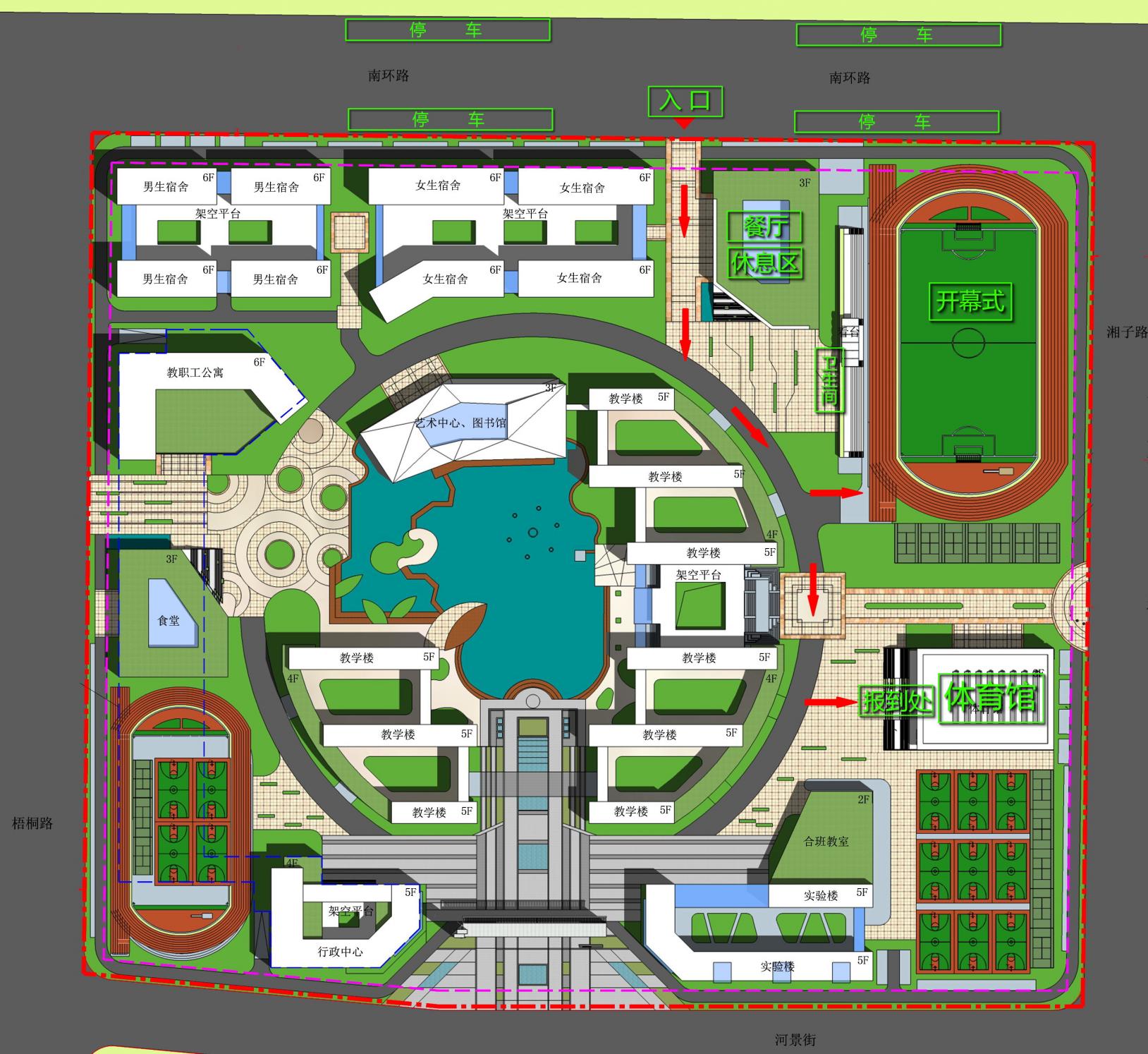 竞赛须知机器人竞赛规则通用附则1.所有自愿报名参加“第二十四届河南省学生信息素养提升实践活动”机器人竞赛项目的学生和指导教师,都应仔细阅读《竞赛规则》和本通用附则,了解其含义并严格遵守。2.有关本竞赛规则的最终解释权属于“第二十四届河南省学生信息素养提升实践活动”组委会。3.为公正检验参赛队员的独立调试能力和水平、保障竞赛场地的安全和竞赛的公平性,除参赛选手、工作人员及相关裁判外,一律不允许其他人员进入机器人竞赛的检测区域和竞赛场地区域。4.参赛选手在比赛中有义务看管好自己的机器设备及贵重财物,一旦发生损坏或丢失,由参赛选手自行承担相应责任和后果。5.参加机器人竞赛的选手,对其同场竞赛对手的机器人是否符合规则要求, 可以在有效时间内(比赛开始前)向裁判提出异议,现场裁判检测确有不符的,要求该选手在规定时间内(10分钟)调整修改合格后方参加比赛;超时不能完成修改的,视为延误参赛时间,按弃权处理;修改后的机器人仍不符合规则要求将被取消比赛资格,裁判只是告知检查确认的结果,不需要进行详尽解释,如提出该次异议的选手仍不认同裁判的审核,而拒绝参加该场比赛将视为自动弃权。裁判不接受任何非现场参赛选手的该类异议。但裁判由此引起注意并做检查确认和处理,也是被允许并有效的行为。6.参赛选手对于裁判的任何指令和决定必须无条件服从比赛。 成绩由裁判员和参赛选手在该场比赛结束后确认。参赛选手现场说出 “确认成绩无异议”，裁判员签字。现场比赛结束后的签字是对现场裁判所宣布的结果的确认,如有异议也必须先回复确认之后再简单注明“有异议”,退出竞赛场地后再将该次异议以书面形式提出申诉。参赛选手无故延误 2 分钟内不签字确认将视为默认该场比赛结果,并将视为无任何异议。7.对于现场比赛的异议,在该场次赛后可以书面形式向“竞赛类项目”组委会提出申述。在竞赛期间,裁判完全可以不接受任何口头上的异议争执。裁判现场做出的适当、简要、安抚性的口头说明,这只是该裁判良好职业素养的体现,并不能作为相关选手以及其他任何人提出异议或追加异议或不满的依据。8.“竞赛类项目”组委会对于参赛选手书面提出的异议的仲裁决定是最终的,凡是正式自愿报名参加本次竞赛活动的进手及其指导教师,在报名后即表明其已经明确地知道这一规则的含义和服从这一规则的义务。9.特别重申,任何参赛选手或指导教师以及其他相关人员,在竞赛活动期间有任何干扰竞赛正常秩序的不良言行、活动，组委会将直接取消相关参赛选手的参赛资格和成绩。言行严重失当并影响竞赛活动的,将取消相关人员下一年的报名参赛资格并书面告知所属市级教育部门和相关单位。10.未经比赛组委会允许，任何人不得拍照录像，一经发现，相关队伍以零分计，并要求退出赛场。裁判员守则一、总则裁判工作必须严格遵守《第二十四届河南省学生信息素养提升实践活动“机器人竞赛规则”》，坚持“严肃,认真,公正、准确”的执法原则。二、裁判组织机构1.设竞赛总裁判长、副总裁判长、项目裁判长、裁判员，负责裁判工作的组织和协调。2.每个竞赛设裁判员若干,主要负责组织竞赛及完成与竞赛相关的工作任务。当裁判员裁决有差异时,请裁判长参与解决。裁判员的专业化要求1.裁判员应非常熟悉竞赛项目的各项竞赛规则,对竞赛中可能出现的问题了如指掌；2.裁判员应非常熟悉裁判的功能、职责范围和权限；3.裁判员应经过培训才可参加正式裁判工作。四、裁判员责任与权利1.裁判员应做到合理掌握执法尺度,执法时心中有数,有理有据,判断准确；2.裁判员应做好每一次比赛记录,书写字迹要工整、清楚,真实反应比赛情况,并对其记录签名负责,有问题及时向裁判长汇报；3.裁判员负责记录比赛时间,按规定时间控制比赛的开始与结束,并有权补足由于偶然事故造成的损失时间；4.裁判员协助裁判长和组委会工作,并向其提供真实证据。五、裁判工作纪律1.裁判员应服从领导,遵守赛场各项纪律；2.裁判员应认真执法,做到对参赛队员一视同仁、公平对待,裁判工作应不徇私情，不受干扰，公正严明；3.裁判员之间应相互尊重,相互支持,在做好本职工作的同时,注意与其相邻工作的协调,配合;4.比赛中,裁判员不得随意解析竞赛规则和擅自更改规则内容和要求,对竞赛成绩应如实记录,竞赛名次结果在竞赛委员会未公布前不得公开,自觉维护竞赛组委员会的形象；5.裁判员在竞赛期间不得请假,迟到、早退,不得单独活动、不得私自离开竞赛现场、不得接受参赛队的任何礼品、宴请及其它娱乐活动;6.不同区域的裁判员不得相互窜位,不得干扰其它裁判的裁决；7.裁判员在比赛过程中不得使用任何通讯工具、不得与场外人员沟通,场外人员有疑问可将问题反映到竞赛组委会;8.裁判员不得回答参赛队有关技术性的问题,对一些规则外的问题不能擅自答复,要把问题反映到比赛组委会;9.裁判员必须严格遵守裁判员守则。六、裁判工作流程1.上一场比赛结束,由裁判员递交竞赛成绩表给成统裁判,然后在线上会议室里通知下一支参赛队伍到竞赛场地边等待下一场比赛；2.参赛队员准备好,并且经裁判员通知后,可以开始比赛。比赛过程中裁判员需严格按照规则要求评分；3.比赛时间到,宣布比赛结束,裁判填写成绩记录卡,参赛队员离开竞赛场地。6月17日6月17日6月17日6月17日6月17日场地赛项参赛组别参赛组别参赛组别场地赛项小学组初中组高中组体育馆一楼创意智造··体育馆一楼人工智能—智能博物··体育馆一楼人工智能—优创未来···体育馆二楼人工智能—创意应用···体育馆二楼SuperAI-超级轨迹赛···体育馆二楼GAR火星移民-文明迁徙··体育馆二楼Enjoy AI-夏季运动会··体育馆二楼Enjoy AI-救援先锋···体育馆二楼超能行动··体育馆二楼MakeX机器人挑战赛··体育馆二楼DOBOT智造大挑战-航天英雄挑战赛···6月18日6月18日6月18日6月18日6月18日体育馆一楼创意智造·体育馆二楼Enjoy AI-夏季运动会·体育馆二楼XGC智能机器人工程挑战赛··体育馆二楼MakeX机器人挑战赛·体育馆二楼WER教育机器人能力挑战赛···日期时间内容地点6月16日6月17日14:00-19:00所有参赛队伍在体育馆报到,不可进入场地（需携带①保险参保单、②身份证或学生证或户口本的原件/复印件）孟州市第一高级中学(新校区)体育馆6月17日7:50-8:00当日参赛队伍按照地市分组排队入列孟州市第一高级中学(新校区)操场6月17日8:00-8:30第二十四届河南省学生信息素养提升实践活动现场竞赛开幕式孟州市第一高级中学(新校区)操场6月17日8:00-12:0012:30-16:00人工智能—创意应用（不参加开幕式）孟州市第一高级中学(新校区)体育馆6月17日8:00-12:0012:30-16:00创意智造（不参加开幕式）孟州市第一高级中学(新校区)体育馆6月17日8:30-12:0012:30-16:00SuperAI-超级轨迹赛孟州市第一高级中学(新校区)体育馆6月17日8:30-12:0012:30-16:00GAR火星移民-文明迁徙孟州市第一高级中学(新校区)体育馆6月17日8:30-12:0012:30-16:00Enjoy AI-夏季运动会孟州市第一高级中学(新校区)体育馆6月17日8:30-12:0012:30-16:00Enjoy AI-救援先锋孟州市第一高级中学(新校区)体育馆6月17日8:30-12:0012:30-16:00超能行动孟州市第一高级中学(新校区)体育馆6月17日8:30-12:0012:30-16:00MakeX机器人挑战赛孟州市第一高级中学(新校区)体育馆6月17日8:30-12:0012:30-16:00DOBOT智造大挑战-航天英雄挑战赛孟州市第一高级中学(新校区)体育馆6月17日8:30-12:0012:30-16:00人工智能—优创未来孟州市第一高级中学(新校区)体育馆6月17日8:30-12:0012:30-16:00人工智能—智能博物孟州市第一高级中学(新校区)体育馆6月18日8:00-8:10排队进场检录孟州市第一高级中学(新校区)体育馆6月18日8:10-12:0012:30-16:00Enjoy AI-夏季运动会孟州市第一高级中学(新校区)体育馆6月18日8:10-12:0012:30-16:00XGC智能机器人工程挑战赛孟州市第一高级中学(新校区)体育馆6月18日8:10-12:0012:30-16:00MakeX机器人挑战赛孟州市第一高级中学(新校区)体育馆6月18日8:10-12:0012:30-16:00WER教育机器人能力挑战赛孟州市第一高级中学(新校区)体育馆6月18日8:10-12:0012:30-16:00创意智造孟州市第一高级中学(新校区)体育馆轮次时间内容用时小学组（第一组裁判）杨  杰、赵奕璘      （第二组裁判）张旭臣、马保清第一组队伍编号：CA01-CA46、    第二组编号：CA47-CA94小学组（第一组裁判）杨  杰、赵奕璘      （第二组裁判）张旭臣、马保清第一组队伍编号：CA01-CA46、    第二组编号：CA47-CA94小学组（第一组裁判）杨  杰、赵奕璘      （第二组裁判）张旭臣、马保清第一组队伍编号：CA01-CA46、    第二组编号：CA47-CA94小学组（第一组裁判）杨  杰、赵奕璘      （第二组裁判）张旭臣、马保清第一组队伍编号：CA01-CA46、    第二组编号：CA47-CA94签到08：30-09：00签到、检查器材为全部拆散状态，公布赛场秩序、场地任务。30 分钟09：00-10：40现场编程、调试机器人。100分钟10：40-10：50封存编程用电脑，将机器人摆放到比赛准备区15 分钟第一轮10：50-12:20第一轮比赛，依次完成。每支队伍比赛结束后需将机器人放回比赛准备区90 分钟14：00-14：40从比赛准备区统一按顺序领回机器人，开始第二轮调试40 分钟第二轮14：40-16：10第二轮比赛，依次完成。比赛完成后即可收拾自己携带的器材及电脑等离场90分钟初中、高中组（含中职）董瑞杰、石彦芳队伍编号：CB01-CB19、CC01-CC10初中、高中组（含中职）董瑞杰、石彦芳队伍编号：CB01-CB19、CC01-CC10初中、高中组（含中职）董瑞杰、石彦芳队伍编号：CB01-CB19、CC01-CC10初中、高中组（含中职）董瑞杰、石彦芳队伍编号：CB01-CB19、CC01-CC10签到08：30-09：00签到、检查器材为全部拆散状态，公布赛场秩序、场地任务。30 分钟初中组09：00-10：00现场编程、调试机器人。60分钟初中组10：00-10：15封存编程用电脑，将机器人摆放到比赛准备区15 分钟初中组第一轮10：15-11:00第一轮比赛，依次完成。每支队伍比赛结束后需将机器人放回比赛准备区45分钟初中组11：00-11：15从比赛准备区统一按顺序领回机器人，开始第二轮调试15 分钟初中组第二轮11：15-12：00第二轮比赛，依次完成。比赛完成后即可收拾自己携带的器材及电脑等离场45分钟轮次时间内容用时小学低年级组裁判：（第一组裁判）刘  伟、郑晓燕 小学高年级组、初中组裁判：（第二组裁判）孔  泉、崔一凡第一组编号：GA01-GA51、   第二组编号：GA52-GA61、GB01-GB04小学低年级组裁判：（第一组裁判）刘  伟、郑晓燕 小学高年级组、初中组裁判：（第二组裁判）孔  泉、崔一凡第一组编号：GA01-GA51、   第二组编号：GA52-GA61、GB01-GB04小学低年级组裁判：（第一组裁判）刘  伟、郑晓燕 小学高年级组、初中组裁判：（第二组裁判）孔  泉、崔一凡第一组编号：GA01-GA51、   第二组编号：GA52-GA61、GB01-GB04小学低年级组裁判：（第一组裁判）刘  伟、郑晓燕 小学高年级组、初中组裁判：（第二组裁判）孔  泉、崔一凡第一组编号：GA01-GA51、   第二组编号：GA52-GA61、GB01-GB04签到08：30-09：00公布赛场秩序、场地任务规则(小低组，小高组和初中按序号同时进行)30 分钟09：00-10：00现场编程、调试机器人60 分钟10：00-10：10封存竞赛设备10 分钟比赛10：10-12：10小低组、小高组和初中按序比赛如果上午未完成，顺延至下午120分钟轮次时间内容用时6月17日  初中组第一组裁判：史铭雅、耿磊                           第一组队伍编号：XB01-XB27     6月17日  初中组第一组裁判：史铭雅、耿磊                           第一组队伍编号：XB01-XB27     6月17日  初中组第一组裁判：史铭雅、耿磊                           第一组队伍编号：XB01-XB27     6月17日  初中组第一组裁判：史铭雅、耿磊                           第一组队伍编号：XB01-XB27     签到08：30-09：00签到、公布赛场秩序、抽签场地任务30 分钟第一轮09：00-10：00现场编程、调试机器人。60 分钟10：00-10：10封存编程机器人10 分钟10：10-12：00第一轮比赛，依次完成。100 分钟第二轮13:30-13:40第二轮比赛，任务抽签，队伍信息核实10 分钟13:40-15:10现场编程、调试机器人。90 分钟15:10-15:20封存编程机器人10 分钟15:20-17:00第二轮比赛，依次完成100 分钟6月17日  初中组第二组裁判：邓  娟、李永明                           第二组队伍编号：XB28-XB54                  6月17日  初中组第二组裁判：邓  娟、李永明                           第二组队伍编号：XB28-XB54                  6月17日  初中组第二组裁判：邓  娟、李永明                           第二组队伍编号：XB28-XB54                  6月17日  初中组第二组裁判：邓  娟、李永明                           第二组队伍编号：XB28-XB54                  签到08：30-09：00签到、公布赛场秩序、抽签场地任务30 分钟第一轮09：00-10：00现场编程、调试机器人。60 分钟10：00-10：10封存编程机器人10 分钟10：10-12：00第一轮比赛，依次完成。100 分钟第二轮13:30-13:40第二轮比赛，任务抽签，队伍信息核实10 分钟13:40-15:10现场编程、调试机器人。90 分钟15:10-15:20封存编程机器人10 分钟15:20-17:00第二轮比赛，依次完成100 分钟6月17日  高中组裁判：李甲兴、张淑怡队伍编号：XC01-XC19             6月17日  高中组裁判：李甲兴、张淑怡队伍编号：XC01-XC19             6月17日  高中组裁判：李甲兴、张淑怡队伍编号：XC01-XC19             6月17日  高中组裁判：李甲兴、张淑怡队伍编号：XC01-XC19             签到08：30-09：00签到、公布赛场秩序、抽签场地任务30 分钟第一轮09：00-10：00现场编程、调试机器人。60 分钟10：00-10：10封存编程机器人10 分钟10：10-12：00第一轮比赛，依次完成。100 分钟第二轮13:30-13:40第二轮比赛，任务抽签，队伍信息核实10 分钟13:40-15:10现场编程、调试机器人。90 分钟15:10-15:20封存编程机器人10 分钟15:20-17:00第二轮比赛，依次完成100 分钟        6月18日   小学组  第一组裁判：杨  杰、吴  萌                  第二组裁判：李甲兴、     第三组裁判：王明星、朱文洁                第四组裁判：王  飞、臧元冬     第五组裁判：孔  泉              队伍编号：第一组 XA01-XA25     第二组 XA26-XA50               第三组XA51-XA75    第四组 XA76-XA100   第五组 XA101-XA123                    6月18日   小学组  第一组裁判：杨  杰、吴  萌                  第二组裁判：李甲兴、     第三组裁判：王明星、朱文洁                第四组裁判：王  飞、臧元冬     第五组裁判：孔  泉              队伍编号：第一组 XA01-XA25     第二组 XA26-XA50               第三组XA51-XA75    第四组 XA76-XA100   第五组 XA101-XA123                    6月18日   小学组  第一组裁判：杨  杰、吴  萌                  第二组裁判：李甲兴、     第三组裁判：王明星、朱文洁                第四组裁判：王  飞、臧元冬     第五组裁判：孔  泉              队伍编号：第一组 XA01-XA25     第二组 XA26-XA50               第三组XA51-XA75    第四组 XA76-XA100   第五组 XA101-XA123                    6月18日   小学组  第一组裁判：杨  杰、吴  萌                  第二组裁判：李甲兴、     第三组裁判：王明星、朱文洁                第四组裁判：王  飞、臧元冬     第五组裁判：孔  泉              队伍编号：第一组 XA01-XA25     第二组 XA26-XA50               第三组XA51-XA75    第四组 XA76-XA100   第五组 XA101-XA123            签到08：00-08：30签到、公布赛场秩序、抽签场地任务。(初中、高中按序号同时进行)30 分钟第一轮08：30-10：00现场编程、调试机器人。90 分钟10：00-10：10封存编程机器人10 分钟10：10-12：00第一轮比赛，依次完成。110 分钟第二轮13:30-13:40第二轮比赛，任务抽签，队伍信息核实10 分钟13:40-14:10现场编程、调试机器人。30 分钟14:10-14:20封存编程机器人10 分钟14:20-16:10第二轮比赛，依次完成110 分钟轮次时间内容用时小学组裁判：王义鹰、智鸳鸳小学组裁判：王义鹰、智鸳鸳小学组裁判：王义鹰、智鸳鸳小学组裁判：王义鹰、智鸳鸳签到08：30-09：00签到、公布赛场秩序、抽签场地任务30 分钟第一轮09：00-10：00现场编程、调试机器人。60 分钟10：00-10：10封存编程机器人10 分钟10：10-12：00第一轮比赛，依次完成。100 分钟第二轮13:30-13:40第二轮比赛，任务抽签，队伍信息核实10 分钟13:40-15:10现场编程、调试机器人。90 分钟15:10-15:20封存编程机器人10 分钟15:20-17:00第二轮比赛，依次完成100 分钟初中组、高中组裁判 ：刘欣国、王楠楠初中组、高中组裁判 ：刘欣国、王楠楠初中组、高中组裁判 ：刘欣国、王楠楠初中组、高中组裁判 ：刘欣国、王楠楠签到08：30-09：00签到、公布赛场秩序、抽签场地任务30 分钟第一轮09：00-10：00现场编程、调试机器人。60 分钟10：00-10：10封存编程机器人10 分钟10：10-12：00第一轮比赛，依次完成。100 分钟第二轮13:30-13:40第二轮比赛，任务抽签，队伍信息核实10 分钟13:40-15:10现场编程、调试机器人。90 分钟15:10-15:20封存编程机器人10 分钟15:20-17:00第二轮比赛，依次完成100 分钟轮次时间内容用时小学、初中裁判：第一组 王义鹰、耿  磊第二组 王明甫、李永明 第三组 史铭雅、王晨洋队伍编号：第一组 XA01-XA34   第二组XA35-XA67第三组 XA68-XA98   XB01-XB06小学、初中裁判：第一组 王义鹰、耿  磊第二组 王明甫、李永明 第三组 史铭雅、王晨洋队伍编号：第一组 XA01-XA34   第二组XA35-XA67第三组 XA68-XA98   XB01-XB06小学、初中裁判：第一组 王义鹰、耿  磊第二组 王明甫、李永明 第三组 史铭雅、王晨洋队伍编号：第一组 XA01-XA34   第二组XA35-XA67第三组 XA68-XA98   XB01-XB06小学、初中裁判：第一组 王义鹰、耿  磊第二组 王明甫、李永明 第三组 史铭雅、王晨洋队伍编号：第一组 XA01-XA34   第二组XA35-XA67第三组 XA68-XA98   XB01-XB06签到08：30-09：00签到、公布赛场秩序、场地任务。(小学、初中、高中按序号同时进行)30 分钟09：00-10：15现场编程、调试机器人。75 分钟10：15-10：20封存编程用电脑。5 分钟第一轮10：20-11：30第一轮比赛，依次完成。70 分钟第二轮11：20-12：30第二轮比赛，依次完成。如果上午未完成，顺延至下午60 分钟轮次时间内容用时小学组（上午）裁判：王明甫、高科队伍编号：CA01-CA27小学组（上午）裁判：王明甫、高科队伍编号：CA01-CA27小学组（上午）裁判：王明甫、高科队伍编号：CA01-CA27小学组（上午）裁判：王明甫、高科队伍编号：CA01-CA27签到08:30-09:00现场签到30分钟调试09:30-10:00调试、检录30分钟第一轮比赛10:00-11:00第一轮比赛，7进460分钟第二轮比赛11:00-11:30第二轮比赛，半决赛30分钟第三轮比赛11:30-12:00第三轮比赛，决赛30分钟中学组（下午）裁判：王明甫、高科队伍编号：CB01-CB06中学组（下午）裁判：王明甫、高科队伍编号：CB01-CB06中学组（下午）裁判：王明甫、高科队伍编号：CB01-CB06中学组（下午）裁判：王明甫、高科队伍编号：CB01-CB06签到13:30-14:00现场签到30分钟调试14:00-14:30调试、检录30分钟第一轮比赛14:30-15:30第一轮比赛，7进460分钟第二轮比赛15:30-16:00第二轮比赛，半决赛30分钟第三轮比赛16:00-16:30第三轮比赛，决赛30分钟轮次时间内容用时6月17日  初、高中组裁判：范文礼、范希建队伍编号：MB01-MB21、MC01-MC116月17日  初、高中组裁判：范文礼、范希建队伍编号：MB01-MB21、MC01-MC116月17日  初、高中组裁判：范文礼、范希建队伍编号：MB01-MB21、MC01-MC116月17日  初、高中组裁判：范文礼、范希建队伍编号：MB01-MB21、MC01-MC11签到08：30-09：00签到、检录(初中、高中按序号同时进行)30 分钟09：00-9：30调试机器人30 分钟比赛9：30-10：30依次完成比赛60 分钟10：30-11：30依次完成比赛如果上午未完成，顺延至下午60 分钟6月18日  小学组裁判：第一组 范文礼 第二组 郑晓燕  第三组 刘欣国、崔一凡第四组 张旭臣、智鸳鸳        第五组 陈  鹏、邓  娟第六组 刘  伟、马  栋        第七组 董瑞杰、李  琰队伍编号：第一组 MA01-MA22             第二组 MA23-MA44       第三组MA45-MA72              第四组MA73-MA98第五组MA99-MA126  第六组MA127-MA152  第七组MA153-MA179  6月18日  小学组裁判：第一组 范文礼 第二组 郑晓燕  第三组 刘欣国、崔一凡第四组 张旭臣、智鸳鸳        第五组 陈  鹏、邓  娟第六组 刘  伟、马  栋        第七组 董瑞杰、李  琰队伍编号：第一组 MA01-MA22             第二组 MA23-MA44       第三组MA45-MA72              第四组MA73-MA98第五组MA99-MA126  第六组MA127-MA152  第七组MA153-MA179  6月18日  小学组裁判：第一组 范文礼 第二组 郑晓燕  第三组 刘欣国、崔一凡第四组 张旭臣、智鸳鸳        第五组 陈  鹏、邓  娟第六组 刘  伟、马  栋        第七组 董瑞杰、李  琰队伍编号：第一组 MA01-MA22             第二组 MA23-MA44       第三组MA45-MA72              第四组MA73-MA98第五组MA99-MA126  第六组MA127-MA152  第七组MA153-MA179  6月18日  小学组裁判：第一组 范文礼 第二组 郑晓燕  第三组 刘欣国、崔一凡第四组 张旭臣、智鸳鸳        第五组 陈  鹏、邓  娟第六组 刘  伟、马  栋        第七组 董瑞杰、李  琰队伍编号：第一组 MA01-MA22             第二组 MA23-MA44       第三组MA45-MA72              第四组MA73-MA98第五组MA99-MA126  第六组MA127-MA152  第七组MA153-MA179  签到08：30-09：30签到、检录1 小时09：30-10：30调试机器人1 小时比赛10：30-12：00依次完成2轮比赛1.5小时13：30-16：00依次完成2轮比赛2.5小时备注：小学组按2轮资格赛取最佳的赛制进行，初中、高中组根据到场队伍数量确定赛制）备注：小学组按2轮资格赛取最佳的赛制进行，初中、高中组根据到场队伍数量确定赛制）备注：小学组按2轮资格赛取最佳的赛制进行，初中、高中组根据到场队伍数量确定赛制）备注：小学组按2轮资格赛取最佳的赛制进行，初中、高中组根据到场队伍数量确定赛制）轮次时间内容用时小学、高中组裁判：王英杰、陈  鹏       队伍编号：DA01-DA13、DC01-DC06小学、高中组裁判：王英杰、陈  鹏       队伍编号：DA01-DA13、DC01-DC06小学、高中组裁判：王英杰、陈  鹏       队伍编号：DA01-DA13、DC01-DC06小学、高中组裁判：王英杰、陈  鹏       队伍编号：DA01-DA13、DC01-DC06签到08：30-09：00签到、公布赛场秩序、场地任务30 分钟09：00-10：00现场编程、调试机器人60 分钟比赛10：00-11：30小学、初中、高中按序比赛如果上午未完成，顺延至下午90 分钟轮次时间内容用时小学组裁判：翟云龙、范希建队伍编号：WA01-WA40 小学组裁判：翟云龙、范希建队伍编号：WA01-WA40 小学组裁判：翟云龙、范希建队伍编号：WA01-WA40 小学组裁判：翟云龙、范希建队伍编号：WA01-WA40 签到08：30-09：00签到、公布赛场秩序、场地任务。30 分钟09：00-10：30现场编程、调试机器人。90 分钟10：30-10：40封存主体机器人、编程用电脑。10 分钟开始比赛10：40-12：40连续上场，每队接连比赛两次后下场，接下一队上场。如果上午未完成，顺延至下午120 分钟            初中、高中组（含中职）裁判：王英杰、崔宗鹏               队伍编号：WB01-WB24、WC01-WC06            初中、高中组（含中职）裁判：王英杰、崔宗鹏               队伍编号：WB01-WB24、WC01-WC06            初中、高中组（含中职）裁判：王英杰、崔宗鹏               队伍编号：WB01-WB24、WC01-WC06            初中、高中组（含中职）裁判：王英杰、崔宗鹏               队伍编号：WB01-WB24、WC01-WC06签到08：30-09：00签到、公布赛场秩序、场地任务。(初中、高中按序号同时进行)30 分钟09：00-10：30现场编程、调试机器人。90 分钟10：30-10：40封存主体机器人、编程用电脑。10 分钟开始比赛10：40-12：40连续上场，每队接连比赛两次后下场，接下一队上场。如果上午未完成，顺延至下午120 分钟轮次时间内容用时小学组（上午）裁判：臧元冬、李琰参赛队伍：小学组ZA01-ZA15小学组（上午）裁判：臧元冬、李琰参赛队伍：小学组ZA01-ZA15小学组（上午）裁判：臧元冬、李琰参赛队伍：小学组ZA01-ZA15小学组（上午）裁判：臧元冬、李琰参赛队伍：小学组ZA01-ZA15签到08:30-09:00现场签到、检录30分钟调试09:00-9:30调试30分钟正式比赛9:40-11:40每队连续进行1次比赛，依次完成任务直到比赛结束120分钟     小学组、中学组（下午）裁判：臧元冬、李琰    参赛队伍：小学组ZA16-ZA22；初中组ZB01-ZB07     小学组、中学组（下午）裁判：臧元冬、李琰    参赛队伍：小学组ZA16-ZA22；初中组ZB01-ZB07     小学组、中学组（下午）裁判：臧元冬、李琰    参赛队伍：小学组ZA16-ZA22；初中组ZB01-ZB07     小学组、中学组（下午）裁判：臧元冬、李琰    参赛队伍：小学组ZA16-ZA22；初中组ZB01-ZB07签到13:30-14:00现场签到、检录30分钟调试14:00-14:30调试30分钟正式比赛14:40-16:40每队连续进行1次比赛，依次完成任务直到比赛结束120分钟轮次时间内容用时小学组裁判：王明星、朱文洁队伍编号：YA01-YA35小学组裁判：王明星、朱文洁队伍编号：YA01-YA35小学组裁判：王明星、朱文洁队伍编号：YA01-YA35小学组裁判：王明星、朱文洁队伍编号：YA01-YA35签到、抽签08:30-09:00签到、公布赛场秩序、场地任务30分钟调试封存09:00-09:45选手调试程序45分钟检录09:45-10:00检录无人车，上交至检录台15分钟正式比赛10:00-12:00每队连续进行2次比赛，依次完成任务直到比赛结束120分钟初中组/高中组裁判：王  飞、马  栋队伍编号：YB01-YB09、YC01-YC07初中组/高中组裁判：王  飞、马  栋队伍编号：YB01-YB09、YC01-YC07初中组/高中组裁判：王  飞、马  栋队伍编号：YB01-YB09、YC01-YC07初中组/高中组裁判：王  飞、马  栋队伍编号：YB01-YB09、YC01-YC07签到、抽签13:30-14:00签到、公布赛场秩序、场地任务30分钟调试封存14:00-14:45选手调试程序45分钟检录14:45-15:00检录无人车，上交至检录台15分钟正式比赛15;00-16:15每队连续进行2次比赛，依次完成任务直到比赛结束75分钟人工智能-创意应用省级决赛日程表人工智能-创意应用省级决赛日程表人工智能-创意应用省级决赛日程表人工智能-创意应用省级决赛日程表竞赛日期日程安排时间备注比赛日检录进场08:00-08:15带着笔记本电脑、排插以及个人证件进入比赛场地比赛日项目制作08:15-15:00参赛学生根据公布的命题，通过团队分工协作，共同创作完成一件作品。比赛日作品展演15:00-16:30答辩前须以PPT形式提交比赛中的作品介绍，包括：团队介绍、作品创意来源、制作步骤说明、硬件清单、软件源代码等并回答专家评委提出的问题。PPT大小建议不超过50MB。每个队伍的答辩时间不超过5分钟，专家评委提问时间不超过2分钟。答辩时需有专人负责计时。工具数量桌子1-2 张椅子2-3 把开源硬件1盒评审指标指标描述备注作品材料（10）作品制作文档完整。作品材料（10）源代码文件完整。作品内容（20）选题切合主题。作品内容（20）作品完整，科学、合理。作品内容（20）程序设计思路清晰，方法独特，内容完整。作品内容（20）作品制作文档清晰、完善。创意应用（40）作品能体现学生自主设计水平，有个性化设计。创意应用（40）作品在技术或应用上有创新点。创意应用（40）体现人工智能技术，在特定场景下能突出人工智能的作用。创意应用（40）作品有一定的实用价值。作品演示（30）作品图像、声音清晰。作品演示（30）作品技术、数据训练等表述清晰、明确。作品演示（30）功能演示直观明了，容易理解。小学组、初中组、高中组 (含中职)小学组、初中组、高中组 (含中职)小学组、初中组、高中组 (含中职)小学组、初中组、高中组 (含中职)序号名称数量数量（单位）1乐动掌控2个2AI摄像头1个3USB摄像头1个4RFID电子标签1个5循迹传感器1个6温湿度传感器1个7超声波传感器1个8颜色识别传感器1个9按键传感器1个10继电器模块1个11红外接收模块1个12遥控器1个13旋钮电位器1个14限位开关1个15RGB LED灯带1个16微型金属轴舵机1个17TT马达1个18万向轮1个比赛地点时间环节备注孟州市第一高级中学8:30-8:35签到-孟州市第一高级中学8:35-8:45抽签分组参赛学生通过现场抽签组队。孟州市第一高级中学8:45-15:00现场创作参赛学生根据公布的命题，通过团队分工协作，共同创作完成一件作品。孟州市第一高级中学15:00-16:30团队展示和答辩答辩前须以PPT形式提交比赛中的作品介绍，包括：演示视频（视频格式为MP4、AVI、MOV等，建议不超过5分钟）、制作说明文档（包含至少5个步骤的作品制作过程，每个步骤包括至少1张图片和简要文字说明）、硬件清单、软件源代码等并回答专家评委提出的问题。全部文件大小建议不超过100MB。每个队伍的答辩时间不超过5分钟，专家评委提问时间不超过2分钟。答辩时有专人负责计时。工具数量备注桌子2-4张排成小组式，建议每张桌子长2m宽1m椅子2-4把开源硬件1盒插排1组至少有2个三孔插座和2个两孔插座工具数量备注激光切割机2-3台用电220V，需配置一台电脑插排9-10组每组插排至少有2个三孔插座和2个两孔插座电脑2-3台由赛事组委会提供，搭配激光切割机使用指标描述创新性(25%)整体设计有新意(15%)功能、结构等具有新意，有一定的实用价值创新性(25%)细节功能有新意(10%)功能细节实现方法有新意功能设计能突破原有元器件的应用习惯技术性(15%)结构设计(5%)整体结构设计合理具有一定的功能性和复杂性技术性(15%)硬件功能实现(5%)使用相关元器件等实现的硬件功能具有一定的科学性、复杂性，有技术含量技术性(15%)软件实现(5%)软件设计功能明确、结构合理、代码优化、易于调试艺术性（25%）工业设计(10%)设计具有美感，并能将美学与实用性相结合艺术性（25%）艺术表现力(15%)作品具有一定想象力和个性表现力，能够表达作者的设计理念规范性(15%)设计方案规范性(4%)有初始设计，设计方案完备，有作品功能、结构、相关器件使用等内容规范性(15%)制作过程规范性(4%)制作过程中工具和相关器材使用规范有详细的器材清单、作品源代码注释规范规范性(15%)作品完成度(7%)作品完成团队初始设计方案的程度各功能实现的有效程度作品的成品化程度，包括外观、封装，及整体的牢固程度、人机交互等界面友好等团队展示与协作(20%)团队展示(10%)作品展示环节中，能够很好的展现出作品的设计思路、制作过程和功能实现情况，演示素材制作精美，语言表达能力强，与专家互动问答情况良好。团队展示与协作(20%)分工协作(10%)有明确、合理的团队协作分工方案制作过程中每位团队成员能够充分参与、互相帮助、协作配合指标描述创新性(25%)整体设计有新意(15%)功能、结构等具有新意，有一定的实用价值创新性(25%)细节功能有新意(10%)功能细节实现方法有新意功能设计能突破原有元器件的应用习惯技术性(25%)结构设计(7%)整体结构设计合理具有一定的功能性和复杂性技术性(25%)硬件功能实现(9%)使用相关元器件等实现的硬件功能具有一定的科学性、复杂性，有技术含量技术性(25%)软件实现(9%)软件设计功能明确、结构合理、代码优化、易于调试艺术性（15%）工业设计(9%)设计具有美感，并能将美学与实用性相结合艺术性（15%）艺术表现力(6%)作品具有一定想象力和个性表现力，能够表达作者的设计理念规范性(15%)设计方案规范性(4%)有初始设计，设计方案完备，有作品功能、结构、相关器件使用等内容规范性(15%)制作过程规范性(4%)制作过程中工具和相关器材使用规范有详细的器材清单、作品源代码注释规范规范性(15%)作品完成度(7%)作品完成团队初始设计方案的程度各功能实现的有效程度作品的成品化程度，包括外观、封装，及整体的牢固程度、人机交互等界面友好等团队展示与协作(20%)团队展示(10%)作品展示环节中，能够很好的展现出作品的设计思路、制作过程和功能实现情况，演示素材制作精美，语言表达能力强，与专家互动问答情况良好。团队展示与协作(20%)分工协作(10%)有明确、合理的团队协作分工方案制作过程中每位团队成员能够充分参与、互相帮助、协作配合指标描述创新性(25%)整体设计有新意(15%)功能、结构等具有新意，有一定的实用价值创新性(25%)细节功能有新意(10%)功能细节实现方法有新意功能设计能突破原有元器件的应用习惯技术性(25%)结构设计(7%)整体结构设计合理具有一定的功能性和复杂性技术性(25%)软硬件功能实现(9%)使用相关元器件实现的硬件相关功能，功能具有一定的科学性。通过编程实现相关功能、会运用常用的算法。代码结构合理、具有可读性。技术性(25%)项目完成度(9%)作品按设计方案中描述的功能，可以完整将功能实现。艺术性（15%）工业设计(10%)设计具有美感，并能将美学与实用性相结合艺术性（15%）艺术表现力(5%)作品具有一定想象力和个性表现力，能够表达作者的设计理念工程领域应用性及可实现性(15%)设计方案应用性(9%)设计方案有明确的设计需求，以解决某一个实际问题提出细化的解决方案。设计方案具有实际应用价值，可运用于家庭生活、社会等。工程领域应用性及可实现性(15%)可产品化(6%)设计方案具有可被产品化的潜力，有从实际产品选型、成本、生产角度考虑。团队展示与协作(20%)团队展示(10%)作品展示环节中，能够很好的展现出作品的设计思路、制作过程和功能实现情况，演示素材制作精美，语言表达能力强，与专家互动问答情况良好。团队展示与协作(20%)分工协作(10%)有明确、合理的团队协作分工方案制作过程中每位团队成员能够充分参与、互相帮助、协作配合可选主控板：硬件类别最多可用数量UNO R3主控板1Beetle控制器1IO传感器扩展板1Beetle扩展板1行空板1行空板扩展板1可选人工智能模块：硬件类别最多可用数量语音合成模块1语音识别模块1人工智能视觉传感器1可选通信模块：硬件类别最多可用数量蓝牙模块2USB转串口模块1物联网模块1可选传感器：硬件类别最多可用数量RTC实时时钟模块1倾斜传感器1自锁按钮模块1按钮模块1模拟按键模块1电导开关模块1红外避障开关1运动传感器1角度传感器1光线传感器1声音传感器1超声波传感器1红外遥控套件1温度传感器-LM351土壤湿度传感器1温湿度传感器1防水温度传感器1心率传感器1磁感应传感器1I2C颜色识别传感器16轴惯性运动传感器1可选执行模块：硬件类别最多可用数量LED灯2RGB 灯1灯带模块1红外信号发射模块1OLED显示屏1蜂鸣器（喇叭）模块1音频录放模块1小喇叭 1MP3语音模块1风扇模块1继电器模块1金属减速电机2轮子*21金属9g舵机1机器人专用舵机1微型电机驱动1电机驱动扩展板1小学 □初中 □高中 □第   组姓名姓名姓名姓名姓名姓名姓名小学 □初中 □高中 □第   组小学 □初中 □高中 □第   组区区区区区区区小学 □初中 □高中 □第   组小学 □初中 □高中 □第   组学校学校学校学校学校学校学校小学 □初中 □高中 □第   组作品制作作品制作1.创意功能2.结构、电路、程序2.结构、电路、程序3.完成度4.艺术性4.艺术性5.操作规范作品制作A B C DA B C DA B C DA B C DA B C DA B C DA B C D作品答辩综评SuperAI-超级轨迹赛SuperAI-超级轨迹赛SuperAI-超级轨迹赛SuperAI-超级轨迹赛SuperAI-超级轨迹赛SuperAI-超级轨迹赛SuperAI-超级轨迹赛序号组别队伍
编号学校名称队员1
姓名队员2
姓名指导教师1小学组CA01巩义市子美小学张宸曹烜硕王青利2小学组CA02巩义市嵩山路小学常家睿孙睿泽王青利3小学组CA03巩义市嵩山路小学曹钦阳 张家栋王青利4小学组CA04巩义市子美小学李锦岩李恩豪王青利5小学组CA05巩义市伏羲路小学陈冠宇张正好王青利6小学组CA06商丘市第一实验小学蒋金壮付恒瑞丁芳7小学组CA07商丘市第一实验小学曹益铭刘俊佑张岚8小学组CA08商丘市第一实验小学邵姝涵孟月琪丁芳9小学组CA09濮阳市油田第五小学刘易成张海洋赵聪聪 、侍艳玲10小学组CA10濮阳市油田第五小学王佑叶怡婷赵聪聪 、侍艳玲11小学组CA11濮阳市华龙区实验小学杨雨泽李沛泽张玉钦12小学组CA12濮阳市华龙区实验小学陶皓天季兴泽李少纯13小学组CA13濮阳市华龙区实验小学王怀晔徐国森侯莹莹14小学组CA14濮阳市黄河路小学冯浩延张钰腾李全峰15小学组CA15濮阳市黄河路小学刘炎祥魏少聪廖宁宁16小学组CA16濮阳市开德小学魏昊然孙子轩魏佳慧17小学组CA17濮阳市开德小学郝子程轩翊冉魏佳慧18小学组CA18濮阳市开德小学张高睿左雨辰魏佳慧19小学组CA19濮阳市第二实验小学郝梓琪李承昊裴利芳20小学组CA20濮阳市第二实验小学林山岚王伟宸崔存英21小学组CA21洛阳市高新实验小学耿梓涵范怡冰张喜胜22小学组CA22洛阳市高新实验小学王皓煊郭明熙晋利芳23小学组CA23洛阳市高新实验小学许博睿刘艺瑶崔君璐24小学组CA24洛阳市高新实验小学王婧雯李梓晨王晓燕25小学组CA25洛阳市高新实验小学司卓文郝泽典胡明辉26小学组CA26洛阳市高新实验小学张晨吴睿宸马鹤峰27小学组CA27洛阳市西工区白马小学乔歆睿刘家宝夏天28小学组CA28洛阳市瀍河回族区机车小学李卓宇孙泽诚常震宇29小学组CA29北京第二实验小学洛阳分校姚炳宇吴彦同刘瑞杰30小学组CA30洛阳市新安县实验小学蔡静钰马浩哲任香红31小学组CA31洛阳市洛龙区第一实验小学曹易涵崔永恺杨世敬32小学组CA32鹤壁市湘江小学张水源郭泽辰郭强33小学组CA33洛阳市洛龙区第一实验小学李子羽贾博航桂元34小学组CA34信阳市平桥区第一小学时琛浩黄烁郎蕾35小学组CA35羊山新区第二小学张凯铄毛梓鉴36小学组CA36焦作市山阳区焦东路小学秦畅阳董方兴张海涛37小学组CA37焦作市山阳区焦东路小学尹瀞萱刘梓贤张海涛38小学组CA38焦作市山阳区焦东路小学任鹏翔熊子涵张海涛39小学组CA39焦作市山阳区焦东路小学曹洵美鲁惠智许小涛40小学组CA40焦作市山阳区焦东路小学安晨轩张洺豪许小涛41小学组CA41焦作市山阳区焦东路小学赵翊朵谢奕辰许小涛42小学组CA42沁阳市实验小学张书铭朱玉杉杨向阳43小学组CA43沁阳市第二小学庞亦翔郑瑾萱窦勇44小学组CA44沁阳市第一小学冯博刘贺欣张娟娟45小学组CA45温县西关小学赵培瑄冯程烁郑迎菲46小学组CA46温县西关小学张鑫陈卓熙褚丽君47小学组CA47孟州市西虢镇韩园交通希望小学张永博张金晨李小伟48小学组CA48韩园交通希望小学梁茹森陈刘杨王丽萍49小学组CA49孟州市赵和镇东小仇小学行鑫彤范旭鹏崔波祖50小学组CA50孟州市谷旦镇谷旦小学杨佳乐党煜歆王艳青51小学组CA51孟州市谷旦镇谷旦小学赵寒杨辰冉王艳青52小学组CA52孟州市谷旦镇谷旦小学王越晨赵中仁王艳青53小学组CA53孟州市南庄镇南庄小学邓雨泽张君泽武秋玲54小学组CA54孟州市河雍办事处河雍小学杨恒泽冀彦睿薛永明55小学组CA55孟州市河雍办事处河雍小学魏宸曹铭薛永明56小学组CA56孟州市槐树乡石庄小学郭子轩汤路洋张晓莹57小学组CA57孟州市韩愈小学刘子宁王铭宇李晓燕58小学组CA58孟州市韩愈小学宁梓涵刘子涵王朝霞59小学组CA59孟州市赵和镇东小仇小学汤懿轩王子轩刘磊60小学组CA60安阳市东门小学于在洋韩跃江李艳海61小学组CA61安阳市东门小学韩跃山魏志卿陈宏霞62小学组CA62安阳市北关区莲花学校钟张卓辰张钧博卢耀冉63小学组CA63安阳市殷都实验小学张芮铭王子豪蒋军升64小学组CA64高新区实验小学郭佳乐岳昕怡郭丽颖65小学组CA65高新区实验小学刘展豪刘佳星郭连琴66小学组CA66南阳市第三十一小学冯翌伦宋习嘉徐淼67小学组CA67南阳市第三十一小学谷昕陵夏凌飞徐琳琳68小学组CA68安阳高新技术产业开发区银杏南校白浩杨李昱辰郭艳英69小学组CA69安阳高新技术产业开发区银杏南校韩泽宇陈博霄杨艳敏70小学组CA70安阳高新技术产业开发区银杏南校牧家铭庞子恒范会娟71小学组CA71安阳高新技术产业开发区银杏南校秦睿志张义博王俊红72小学组CA72安阳高新技术产业开发区银杏南校李嘉航高艺哲马明芸73小学组CA73许昌市南关村小学苏琪翔郑丞希苏涛74小学组CA74许昌市南关村小学张静文汪展鹏惠俊凯75小学组CA75许昌市瑞祥路小学周铭扬郑希同郭凯文76小学组CA76郑州市金水区丰庆路小学方景纥丁梓涵贺广岩77小学组CA77郑州市金水区丰庆路小学李垣桥吕昊哲贺广岩78小学组CA78郑州市二七区陇西小学焦麒轩李纪言李倩歌79小学组CA79郑州市金水区丰庆路小学张钧硕刘思源魏晓婷80小学组CA80郑州市金水区丰庆路小学周文轩李星洲魏晓婷81小学组CA81郑州市上街区钱学森小学段楚洋马浚锜陈普82小学组CA82郑州市二七区运河城实验小学苌涵雨张小川时俊83小学组CA83郑州市金水区丰庆路小学杨磊武浩宇付芳砚84小学组CA84郑州师范学院附属小学刘起赵奕宣李萍85小学组CA85郑州市金水区丰庆路小学赵睿渊马明远魏晓婷86小学组CA86郑州师范学院附属小学王梓涵陈玺丞赵伟87小学组CA87郑州市上街区铝城小学陈润康殷铭泽李田88小学组CA88郑州市上街区外国语小学张润智赵友铭任平89小学组CA89郑州市二七区运河城实验小学王京誉李念时俊90小学组CA90郑州市二七区鑫苑小学卢皓文卢皓嘉尚金晨91小学组CA91郑州市二七区运河城实验小学郭昊哲高晨骁时俊92小学组CA92郑州市二七区运河城实验小学孙沐阳李心言贾琳93小学组CA93郑州市二七区运河城实验小学刘佳志杨世博时俊94小学组CA94南阳市第十五小学校艾壮俞仕灏马少雄、王海贝1初中组CB01巩义市第四初级中学张程魏子航王青利2初中组CB02濮阳市第十中学侯典泽李新帅王敏3初中组CB03濮阳市第十中学刘俊晞张昕烁王敏4初中组CB04洛阳经济技术开发区实验中学梁子豪石宇航侯少波5初中组CB05沁阳市第二中学张宇博任孝涵朱高建6初中组CB06孟州市河雍办事处中心学校蒋少杰陈义鑫郭丽娟7初中组CB07孟州市谷旦镇中心学校台博文台浩然刘本骁8初中组CB08孟州市实验初级中学钱鹏宇张嘉轩李彩霞9初中组CB09孟州市河阳中心学校耿好郝家辉刘艳利10初中组CB10孟州市赵和中心校常恒毅郭佳毅陈文杰11初中组CB11安阳市北关区莲花学校赵柄砚李芷慷卢耀冉12初中组CB12安阳市北关区莲花学校宋易凯李嘉峥卢耀冉13初中组CB13安阳市第二十一中学李默轩靳开元蒋军升14初中组CB14许昌学院附属中学陈星博王昕灏郑丽婷15初中组CB15郑州群英中学魏若蓝付紫晴史智慧16初中组CB16郑州群英中学张豫楠党梓洵党怡雯17初中组CB17郑州群英中学王梓懿胡锦泉马娟18初中组CB18郑州群英中学朱隽乐李逸飞杨海鹏19初中组CB19郑州市二七区国际城中学付定一吴泓霄张涵冰1高中组CC01濮阳县第三中学王泽富豆大年李相庚2高中组CC02濮阳县第三中学吕照省施嘉梦张艳萍3高中组CC03濮阳县第三中学李灿岳语晨张艳萍4高中组CC04濮阳县第三中学潘光阳尚志远李相庚5高中组CC05安阳市开发区高级中学侯鑫豪李帛霖韩晓会6高中组CC06安阳市开发区高级中学孙宇豪倪姚航杨建军7高中组CC07安阳市第一中学徐政杜函霏崔恒8高中组CC08安阳市第一中学刘畅张珂睿崔恒9高中组CC09郑州市第十八中学刘子皓张哲远黄淑红10高中组CC10郑州市第十八中学张永杰李铭君曹亦清GAR火星移民-文明迁徙GAR火星移民-文明迁徙GAR火星移民-文明迁徙GAR火星移民-文明迁徙GAR火星移民-文明迁徙GAR火星移民-文明迁徙GAR火星移民-文明迁徙序号组别队伍
编号学校名称队员1
姓名队员2
姓名指导教师1小初组GA01洛阳市第二外国语学校东校区李铭翔张秋霞2小初组GA02洛龙区第一实验小学翠云路分校王子豪李琤3小初组GA03洛阳市洛龙区行知小学吕景天闫芳芳4小初组GA04北京第二实验小学洛阳分校周氶昱赵巾歌5小初组GA05洛龙区第一实验小学学府街分校郭宸伊王艳丽6小初组GA06北京第二实验小学洛阳分校韩承泽李光晶7小初组GA07洛阳市零一四学校宋雨芮罗亚丽8小初组GA08景华实验小学李亦轩台武军9小初组GA09洛龙区第一实验小学学府街分校王鑫业王艳丽10小初组GA10洛阳市第二外国语学校兰溪校区韩守疆姚辉11小初组GA11洛阳市凌波实验小学文清杨徐世杰12小初组GA12西工区上阳小学江佳恒朱潇菲13小初组GA13洛阳市涧西区安徽路小学郭禹伯李春丽14小初组GA14洛阳市涧西区英语学校陈禹荀郭向辉15小初组GA15洛阳市涧西区英语学校李康铭郭向辉16小初组GA16洛阳市涧西区英语学校朱浩然郭向辉17小初组GA17洛阳市涧西区英语学校白昊宸周崇俊18小初组GA18淇县同济大道小学介湛深马天姿19小初组GA19淇县太行小学高玺峰孙红光20小初组GA20淇县前进小学介琛馨戴静学21小初组GA21鹤壁市致诚小学常茗皓肖瑞玲22小初组GA22鹤壁市湘江小学程一锐郭强23小初组GA23鹤壁市湘江小学窦心驰郭强24小初组GA24鹤壁市鹤翔小学冯天润徐杰25小初组GA25鹤壁市实验学校豆雨田徐杰26小初组GA26鹤壁市淇滨区天赉小学苗舒扬徐杰27小初组GA27鹤壁市淇滨区天赉小学王洋徐杰28小初组GA28鹤壁市桃源小学范笑添李东方29小初组GA29鹤壁市鹤翔小学耿益开李东方30小初组GA30鹤壁市福田小学韩廷斌李东方31小初组GA31鹤壁市淇滨区福源小学夏子宸李东方32小初组GA32鹤壁市淇滨区牟山小学代皓文郭循芳33小初组GA33鹤壁市淇滨区明达小学潘晨睿樊晓伟34小初组GA34鹤壁市淇滨区明达小学张梓仝杨法青35小初组GA35鹤壁市淇滨区明达小学董垚睿杨法青36小初组GA36周口市文昌小学赵天语尚思远朱刚伟37小初组GA37周口市文昌小学汤禹卿袁梓翔郭婷38小初组GA38周口市文昌小学韩艺弘谢宜均张琳39小初组GA39周口市文昌小学陈嬿伊李嘉恩白晓轩40小初组GA40鹤壁市致诚小学常铭皓唐明阳肖瑞玲41小初组GA41洛阳市零一四学校陈钰淙罗亚丽42小初组GA42郑州市管城回族区建兴路小学杨嘉沐周宸硕牛学彬43小初组GA43郑州市管城回族区建兴路小学何昊泽杨轩铭王治弈44小初组GA44平顶山市湛河区东风路小学殷秀一梁文涛45小初组GA45平顶山市湛河区东风路小学杨阳王向丽46小初组GA46平顶山市湛河区开源路小学郭浩铭宋东魁47小初组GA47平顶山市湛河区开源路小学芦子童贾慧民48小初组GA48平顶山市湛河区诚朴路小学张驿鸣李庆敏49小初组GA49平顶山市湛河区诚朴路小学王若晨尹小伟50小初组GA50郑州市管城回族区建兴路小学常泽吴一航张强51小初组GA51河南省实验学校郑东小学段辰昊常轩硕琚彬52小高组GA52平顶山市城乡一体化示范区梅园路小学边俊翔季刚辉尚明月53小高组GA53平顶山市城乡一体化示范区梅园路小学王梓宇王浩宇尚明月54小高组GA54殷都区水冶镇东北街小学王子萱王一衡张金秀55小高组GA55殷都区水冶镇北关小学胡超翔郭昊男李晓敏56小高组GA56殷都区水冶镇北关小学周震榆王钰童曹海锋57小高组GA57殷都区水冶镇南关小学崔志航徐代铮李敬58小高组GA58殷都区水冶镇东街小学王万钦陈明哲牛梅松59小高组GA59殷都区水冶镇蒋村小学赵子辰马楚寒张晓云60小高组GA60新密市东大街小学王俊宇朱一豪朱伟红61小高组GA61郑州市管城区春晓小学邵厚嘉程一涵贾晨曦1初中组GB01扶沟县第一初级中学朱茂源周衡屹刘怀亮2初中组GB02扶沟县第一初级中学任可馨李嘉威宋清敏3初中组GB03扶沟县第一初级中学李若婷陈天赐樊翠芳4初中组GB04周口市第二十二初级中学申博王雨阳王明慧Enjoy AI-夏季运动会Enjoy AI-夏季运动会Enjoy AI-夏季运动会Enjoy AI-夏季运动会Enjoy AI-夏季运动会Enjoy AI-夏季运动会Enjoy AI-夏季运动会序号组别队伍
编号学校名称队员1
姓名队员2
姓名指导教师1小学组XA01河南省实验小学刘连晟刘连心胡治宏2小学组XA02商丘市培文小学刘恒瑜聂君儒雷海燕3小学组XA03商丘市第二实验小学沈士钦沈子钦翟雪寒4小学组XA04商丘市梁园区民主路第二小学朱舟沫郭芯冰孟祥儒5小学组XA05商丘市梁园区民主路第二小学黄怡豪杨耀杰刘大力6小学组XA06商丘市城乡一体化示范区中州街道办事处胜利路小学孙晨轩窦晨航司宇7小学组XA07商丘市城乡一体化示范区中州街道办事处胜利路小学郝齐鑫黄奕斌司宇8小学组XA08新蔡县实验小学苏凯杜倩华9小学组XA09新蔡县实验小学丁弈龙朱毅轩杜倩华10小学组XA10洛阳市宜阳县红旗实验学校张博锐伊柏阳任文强11小学组XA11洛阳市瀍河回族区机车小学张轩赫吴昊泽常震宇12小学组XA12洛阳市零一四学校闫诗嘉谢雨桐谢瑞13小学组XA13洛阳市零一四学校张浩文张航瑞谢瑞14小学组XA14洛阳市涧西区英语学校赵皓哲杨智翔郭向辉15小学组XA15洛阳市涧西区英语学校周嘉成陈健昊步青帮16小学组XA16洛阳市第一高级中学附属小学郭天宇张光卿张亚飞17小学组XA17洛阳市涧西区南昌路小学宋成睿陆浩宸马军涛18小学组XA18淇县实验学校袁梦璐袁梦涵王全浦19小学组XA19淇县实验学校牛金翔于涵顾斌20小学组XA20淇县前进小学赵泓语冯紫俊戴静学21小学组XA21淇县前进小学闫旭晨李悦萱戴静学22小学组XA22周口市淮阳区文正学校葛笑阳姜佳棪宋冬梅23小学组XA23项城市东街小学郭晰元谢莹24小学组XA24项城市东街小学杨涵博谢莹25小学组XA25项城市东街小学孙嘉任治源谢莹26小学组XA26项城市政和路小学杨富琀刘恩琪张秀娟27小学组XA27项城市政和路小学吕思远刘宸羽洪庆玲28小学组XA28项城市政和路小学郭子墨李艳依洪庆玲29小学组XA29项城市政和路小学贾钰博刘航硕张源30小学组XA30项城市政和路小学张煜晨位佳谛洪庆玲31小学组XA31项城市第二实验小学李子轩崔梦元韩玉印32小学组XA32项城市第九初级中学赵钰轩张涵珂张成亮33小学组XA33项城市第九初级中学夏瑞泽白云溪闫琼34小学组XA34项城市工业路小学王昭燚郭福源赵陆峰35小学组XA35项城市工业路小学王巍然李坤潮陈华斌36小学组XA36项城市工业路小学蒋成钢杨涵喆赵陆峰37小学组XA37承留实验小学李书芃孙熠童薛强强38小学组XA38承留实验小学成江岚李静汐薛强强39小学组XA39济水街道办事处宣化学校翟康玉马源硕张贝贝40小学组XA40济水街道办事处宣化学校尹竣孔京李丽红41小学组XA41济水西关学校张云哲牛关皓张丽42小学组XA42济水西关学校李煜泽孙源庆常红领43小学组XA43息县龙湖中学郑骏熙王景浩张艳44小学组XA44信阳市第三小学左士一刁润鑫谢君45小学组XA45信阳市第三小学万旭浩李子木樊长富46小学组XA46信阳市第三小学春华分校张亦轩樊豫航陈伟伟47小学组XA47信阳市第三小学春华分校吴宇阳邹锦烨左又好48小学组XA48信阳市第三小学春华分校陈锦鹏胡作宇黄萧萌49小学组XA49信阳市第三小学春华分校段畅顺赵安庆胡颖50小学组XA50信阳市第三小学春华分校刘嘉伟项源黄萧萌51小学组XA51新乡市卫滨区姜庄街小学弓子童王皓琦杨玙璠52小学组XA52新乡市卫滨区人民路小学苏子恒艾申贝刘威婷53小学组XA53新乡市卫滨区人民路小学乔晨皓冀昶润刘威婷54小学组XA54新乡市卫滨区英才小学曹铭轩杨凯瑞陈凤杰55小学组XA55新乡市卫滨区英才小学朱东阳李柯言陈凤杰56小学组XA56新乡市卫滨区英才小学李佳霖李明轩陈凤杰57小学组XA57新乡市卫滨区英才小学韩浩宇陈天杰陈凤杰58小学组XA58沁阳市第一小学张柏豪陈思呈张娟59小学组XA59修武县实验小学李炳锐冯昱辰程利东60小学组XA60孟州市会昌办事处中心学校曹浩宇刘小川冯光立61小学组XA61孟州市明珠小学李文贺崔谦豫刘冬冬62小学组XA62孟州市明珠小学吴雨霏任为峰刘冬冬63小学组XA63孟州市河雍办事处河雍小学杨诗琪耿乃乾马艳丽64小学组XA64孟州市河雍办事处河雍小学王世航钱昱涵马艳丽65小学组XA65孟州市河阳办事处河阳小学张璟怡董逸张驰66小学组XA66孟州市河阳办事处河阳小学张毅恒赵子昂张惠惠67小学组XA67孟州市会昌办事处文公小学王家和钱隆黄秀祯68小学组XA68孟州市会昌办事处文公小学王晨陈秉泽郝杰双69小学组XA69孟州市大定办事处大定小学郭倪帆薛一然吴冬冬70小学组XA70孟州市大定办事处大定小学马子翔田梓汐杨爱武71小学组XA71安阳市自由路小学王恩慈张博瀚袁锐环72小学组XA72安阳市文明大道小学李海昊杨博涵皇甫爱民73小学组XA73安阳市文明大道小学田   光王锦衫李彪74小学组XA74安阳市文明大道小学宋垣昊杜鑫晨李俊芬75小学组XA75安阳市文明大道小学王辰雨李凡喆李彪76小学组XA76安阳市文明大道小学原荣泽刘舒涵皇甫爱民77小学组XA77安阳市文明大道小学袁墨语李奇铮任秀丽78小学组XA78安阳市文明大道小学王梓锐张锦尧孟夏楠79小学组XA79安阳市文明大道小学薛佳琪郑恒欣董春艳80小学组XA80安阳市南漳涧小学刘峻熙程逸飞张丹81小学组XA81安阳市南漳涧小学常昊宇程致远张丹82小学组XA82安阳市南漳涧小学郭家禄卢皓轩孟伏贵83小学组XA83安阳市南漳涧小学张梓磐张栩晨孟伏贵84小学组XA84安阳市南漳涧小学邵培尧王漪宸张丹85小学组XA85安阳市南漳涧小学张梦博吴荣轩孟伏贵86小学组XA86驻马店市第二十五小学王梓翔王怡豪王莉盼87小学组XA87驻马店市第二十五小学刘菓张献坤王莉盼88小学组XA88驻马店市第二十五小学闫海博胡家豪王莉盼89小学组XA89驻马店实验小学孙明睿孙艺洋李辉90小学组XA90驻马店实验小学戴建奇王浩铭姜春雨91小学组XA91驻马店实验小学石尚夏斐92小学组XA92驻马店实验小学王妙美王妙善吕敏杰93小学组XA93驻马店实验小学姚佳何毛思予李辉94小学组XA94驻马店市第三十三小学彭瑞林邹礼名王明珠95小学组XA95驻马店实验小学文晨熙王芷沫李素华96小学组XA96驻马店第二实验小学朱祉锟李尚珂周广97小学组XA97驻马店第二实验小学王腾飞曹嘉璋周广98小学组XA98驻马店第二实验小学张浩然何思源周广99小学组XA99驻马店市第六小学杨悦彤吕绍甫王敏100小学组XA100驻马店市第三十六小学关雨泽王靖博武欢101小学组XA101驻马店实验小学薛笑宇吕祎夏李丹102小学组XA102南阳市第十五小学曹恒润王田淏高岗103小学组XA103南阳市第十二小高瑞远周俊丞高岗104小学组XA104南阳市第65小学校刘易之崔恩豪贾晓伟105小学组XA105南阳市第65小学校谌柯帆宋安皓贾晓伟106小学组XA106南阳市第二十一学校彭琪宸姜奕泽史永沫107小学组XA107南阳市第二十一学校高一墨杨守益周蕾108小学组XA108西峡县城区第二小学张岚清赵梓旭杨展109小学组XA109西峡县城区第三小学李嘉斌王昊宇庞文会110小学组XA110内乡县第一小学王士禛赵中源樊淑祥111小学组XA111南阳市第十六小学兰洋轩徐启航戴晰羽112小学组XA112南阳市第十六小学王薪铭杨春雨113小学组XA113修武县实验小学刘一可冯昱铭程利东114小学组XA114华中师范大学附属郑州高新区万科城小学郭杉迪王嘉智宋利伟115小学组XA115华中师范大学附属郑州高新区万科城小学孟子茗郭兴裕宋利伟116小学组XA116郑东新区九年制实验学校张峻熙吴振宇崔芬117小学组XA117郑东新区九年制实验学校杨可馨刘珍伊李莹莹118小学组XA118郑州市郑东新区龙岗小学吴贤坤禹小朵申展119小学组XA119郑东新区聚源路小学张胤哲王艺晓朱迎坤120小学组XA120华中师范大学附属郑州高新区万科城小学秦宇成徐梓翔吕红丽121小学组XA121郑东新区文苑学校张孜霖黄梓来李博122小学组XA122郑东新区聚源路小学刘沭岐凡鑫宇王永慧123小学组XA123郑东新区聚源路小学马子骞杨卓凡朱迎坤1初中组XB01洛阳市孟津区第一区直中学李雨洁谢艺航董敬伟2初中组XB02洛阳市孟津区第一区直中学王博文山松董敬伟3初中组XB03洛阳市伊滨区诸葛中学王同乐王志鹏马玉红4初中组XB04洛阳市第六中学张景昱孔垂硕韦英豪5初中组XB05洛阳市第六中学马思源曹子博韦英豪6初中组XB06洛阳市第六中学李乐陶张枫裴志刚7初中组XB07洛阳市东升第三中学代宇宸王艺杰李敏8初中组XB08洛阳市第一高级中学附属中学赵思帆侯一承李超锋9初中组XB09洛阳市第一高级中学附属中学段初阳周和煦李超锋10初中组XB10洛阳市第一高级中学附属中学李赫廷周默李超锋11初中组XB11项城市第二初级中学史烁辰孔家硕马彦威12初中组XB12项城市第二初级中学王韵雅张耿畅张杰13初中组XB13项城市第二初级中学赵梦杰闫翔陈高升14初中组XB14轵城镇实验中学王昱皓宋易珂李凤玉15初中组XB15轵城镇实验中学张芃湑李家豪李凤玉16初中组XB16息县龙湖中学李玉豪许皓冉徐常松17初中组XB17息县龙湖中学陆子旭赵芙芙何新华18初中组XB18息县龙湖中学陈文涵黄李果黄鹏19初中组XB19信阳市浉河中学常博文尤其钰赵林20初中组XB20信阳市浉河中学梁宸溪党泽缘赵林21初中组XB21信阳市浉河中学高凌翔马远航赵林22初中组XB22信阳市第九中学张雨畅宋宇航卢逸峰23初中组XB23信阳市第九中学李馨尔胡墨文张辉24初中组XB24卫辉市第一中学周文路崔嘉辉李扬25初中组XB25卫辉市第一中学李子轩任浩天梁清翠26初中组XB26卫辉市第一中学陈奕婷阮靖洋余书颖27初中组XB27卫辉市第一中学孟千斌原培涵刘阳28初中组XB28卫辉市第一中学柳嘉润闫舒淇郑佳佳29初中组XB29卫辉市第一中学张梓洋咸禾雨闫乃晨30初中组XB30孟州市会昌办事处中心学校郭琛文王绍康韩孟雨31初中组XB31孟州市会昌办事处中心学校裴铭宇王耀冉马永利32初中组XB32孟州市实验初级中学赵忠毅秦凯刘丹33初中组XB33孟州市实验初级中学林煜轩冯雅漩刘丹34初中组XB34孟州市实验初级中学冀萱龙汤凯琳刘丹35初中组XB35孟州市实验初级中学王舒灿王赫刘丹36初中组XB36孟州市大定办事处中心学校刘昊翼李锦宋周志军37初中组XB37孟州市大定办事处中心学校郝思琪刘星辰侯蕾38初中组XB38安阳市第六中学李亚奇张笑恺张庆良39初中组XB39安阳市第六中学张梓麒张庆良40初中组XB40正阳县慎水乡中心学校刘向茹王紫涵杨建41初中组XB41正阳县慎水乡中心学校李俊婷胡雨晓王勇42初中组XB42正阳县慎水乡中心学校赵伊景张静涵杨建43初中组XB43驻马店市第十中学王森张懿舜宋深智44初中组XB44正阳县第一初级中学史宸昊芦祺淏闵杰45初中组XB45南阳市实验中学李佳霖刘津鸣王佳46初中组XB46南阳市实验中学杨品缘刘凌硕王佳47初中组XB47郑州经济技术开发区十一学校杨金畅赵赫杨娜娜48初中组XB48郑州市经开区第六中学王嘉懿袁崇哲侯睿男49初中组XB49郑州经济技术开发区十一学校陈柏瀚吕明轩宋雪雪50初中组XB50郑州经济技术开发区十一学校康皓杰刘钧涛杨娜娜51初中组XB51郑州市惠济区第一初级中学吕诗博陈梓林杨亚52初中组XB52郑州中学孙华鑫王睿玙53初中组XB53郑州市经开区第六中学薛锦泽朱鑫亮卢莹莹54初中组XB54郑州中学赵吴桐赵昱博王睿玙1高中组XC01新蔡县第一高级中学叶嘉成赵烺村朱科宇2高中组XC02新蔡县第一高级中学连文博闻俊豪马权3高中组XC03新蔡县第一高级中学曹佳豪杨海波朱科宇4高中组XC04新蔡县第一高级中学麻耀强魏杨依朱科宇5高中组XC05卫辉市第一中学梁津逵庞志恒关萌凡6高中组XC06南阳市第十一中学校王鑫阳李亚博支政7高中组XC07南阳市第十一中学校张昊王旭辉支政8高中组XC08南阳市第十三完全学校马锐轩曾贤松方丽9高中组XC09南阳市第一完全学校杨宝涵刘正晓王芳10高中组XC10南阳市第一完全学校王子涵张恒硕王芳11高中组XC11南阳市第一完全学校刘佳旭仝缘吉王芳12高中组XC12南阳市第一完全学校乔智王一方王芳13高中组XC13南阳市第一完全学校杨心如方嘉琪王芳14高中组XC14南阳市第一完全学校孙艺航舒佳乐王芳15高中组XC15南阳市第一完全学校王思阳樊天骥王芳16高中组XC16南阳市第一完全学校代一帆张传河王芳17高中组XC17南阳市第一完全学校肖遥赫美鑫王芳18高中组XC18南阳市第一完全学校王垌阁李英铂王芳19高中组XC19南阳市第一完全学校贾环宇孙培涵王芳Enjoy AI-救援先锋Enjoy AI-救援先锋Enjoy AI-救援先锋Enjoy AI-救援先锋Enjoy AI-救援先锋Enjoy AI-救援先锋Enjoy AI-救援先锋序号组别队伍
编号学校名称队员1
姓名队员2
姓名指导教师1小学组JA01洛阳市西工白马小学陈柯菲赵仕鹏赵永2小学组JA02洛阳市西工区红山实验小学刘清源陈广文3小学组JA03洛阳市第五十六中学小学部孟祥臻武琳丽4小学组JA04北京第二实验小学洛阳分校柳旭峰刘瑞杰5小学组JA05洛阳市涧西区景华实验小学崔钰欣崔泽楷台武军6小学组JA06洛阳市涧西区天津路小学黄原达谭伟7小学组JA07洛阳市西工区凯旋路小学董岳瑞洋申运展8小学组JA08漯河小学刘家成李咏达安冠华9小学组JA09沁阳市第二小学程相杰张仲润郑成龙10小学组JA10沁阳市实验小学吉敬容王子涵张垚鑫11小学组JA11信阳市羊山新区第三小学张远航申宸王柳舒12小学组JA12信阳市羊山新区第三小学周恒宇沈万轩汪坤13小学组JA13孟州市化工镇菁华小学李泮卫一航陈文娜14小学组JA14孟州市化工镇菁华小学汤梓雯卫金熙李绍辉15小学组JA15孟州市明珠小学王翊涵汤丽可刘冬冬16小学组JA16孟州市明珠小学陈雅琪白嘉琳刘冬冬17小学组JA17孟州市河阳办事处河阳小学杨毓泽郭云菲张琳18小学组JA18孟州市河阳办事处河阳小学李家骏武卓枫宋伟伟19小学组JA19孟州市大定办事处大定小学薛家霖杨畅吴冬冬20小学组JA20孟州市大定办事处大定小学宋俊毅杨舒杨爱武21小学组JA21驻马店实验小学张芯豪项思源王长征22小学组JA22郑州市郑东新区龙岗小学徐晗钰胡宸浩张亚芳1初中组JB01洛阳市第六中学郝金岩董睿豪韦英豪2初中组JB02洛阳市第六中学冀奕彤李昊松韦英豪3初中组JB03洛阳市第六中学王鹏飞王悦懿裴志刚4初中组JB04项城市第一初级中学栾睿智张家硕张远丽5初中组JB05项城市第一初级中学田翔宇孔子轩汪永琴6初中组JB06孟州市西虢镇中心学校刘奥运吕留旭吴振兴7初中组JB07孟州市西虢镇中心学校姚奇成陈翔吴振兴8初中组JB08孟州市南庄中心学校毛志雨吕森杨亚晴9初中组JB09孟州市南庄中心学校王卓凡刘沛奇杨亚晴10初中组JB10孟州市会昌办事处中心学校张铭骏杨宇博马永利11初中组JB11孟州市会昌办事处中心学校田斐章常一然韩孟雨12初中组JB12孟州市大定办事处中心学校谢皓运陈冠宇周志军13初中组JB13孟州市大定办事处中心学校陈钰王乔一霍晓红14初中组JB14郑州经开区实验中学姬锦元王海鹏马栋15初中组JB15郑州市第五十七中学梁宸段明昂臧元冬16初中组JB16郑州经开区实验中学李坤龙申景山赵惠波17初中组JB17郑州经济技术开发区第六中学杨佳乐耿越卢莹莹18初中组JB18郑州经济技术开发区第六中学王国坤杨昊文卢莹莹1高中组JC01河南省淮滨高级中学程龙王誉博宋海洋2高中组JC02河南省淮滨高级中学周蒙召洪梓毅潘维3高中组JC03河南省驻马店高级中学马资聪杨子皓何丹丹4高中组JC04河南省驻马店高级中学张凯旋韩奕涵左海燕5高中组JC05河南省驻马店高级中学陈鹏宇杨桐左海燕6高中组JC06河南省驻马店高级中学潘晟张严方左海燕7高中组JC07河南省驻马店高级中学任孜菡冀城霖何丹丹8高中组JC08河南省驻马店高级中学石佳琪李智远何丹丹XGC智能机器人工程挑战赛XGC智能机器人工程挑战赛XGC智能机器人工程挑战赛XGC智能机器人工程挑战赛XGC智能机器人工程挑战赛XGC智能机器人工程挑战赛XGC智能机器人工程挑战赛序号组别队伍
编号学校名称队员1
姓名队员2
姓名指导教师1小学组XA01舞钢市第七小学杨昊谦孙培钦王红涛2小学组XA02舞钢市第一小学吕佳宸罗士佳孟红霞3小学组XA03湛河区东风路小学李睿轩张逸馨李顷顷4小学组XA04平顶山市湛河区高阳路小学张皓博边奕鸣苗广辉5小学组XA05平顶山市湛河区开源路小学董家楷孙靖轩贾慧民6小学组XA06平顶山市湛河区南环路小学李政诺刘俊仁陶红勋7小学组XA07湛河区万和小学胡馨月胡佳玥张青8小学组XA08湛河区实验小学孙语彤程一诺王滑9小学组XA09洛阳经济技术开发区诸葛镇司马小学王靖康方宇航王卫峰10小学组XA10洛阳经济技术开发区第二实验小学赵宁静赵致远刘世承11小学组XA11洛阳市孟津区第一实验小学谢启赫陈宥嘉陈迷娜12小学组XA12洛阳市孟津区育才实验学校常浩宇许家兴孙静静13小学组XA13洛阳市瀍河回族区机车小学王赫轩马晟泽常震宇14小学组XA14洛阳市瀍河回族区机车小学李诗苒任子沐常震宇15小学组XA15洛阳市洛龙区定鼎门小学刘昊洋戴晨轩陈非非16小学组XA16洛阳市瀍河区第一实验小学朱旭赫张俊哲赵峰17小学组XA17洛阳市新安县实验小学杨景涵刘一诺杨富强18小学组XA18洛阳市瀍河区第一实验小学刘原铄赵益锐赵峰19小学组XA19洛阳市瀍河区外语实验小学曹原青连伊杨鹏20小学组XA20洛阳经济技术开发区第一实验小学张鼎扬赵泽高韩志佳21小学组XA21洛阳经济技术开发区第二实验小学侯月常子皓孙瑞辉22小学组XA22洛阳市凌波实验小学刘航毓董沐熙徐世杰23小学组XA23洛阳市新安县紫苑小学拓越泽赵梦喆肖双双24小学组XA24洛阳市孟津区第四实验小学张中昊张家豫宋芳娜25小学组XA25洛阳市涧西区安徽路小学秦家赫关锦豪李春丽26小学组XA26洛阳市西工区外国语小学朱鑫源刘银烁杨晶晶27小学组XA27项城市莲溪小学沈奕帆杜铭卓马永飞28小学组XA28项城市莲溪小学赵嘉雯刘昊宇胡启超29小学组XA29项城市莲溪小学张潇苒荣宇轩郑煜30小学组XA30项城市莲溪小学周杭顺荣梓名邝雨舫31小学组XA31项城市荣新路学校尹金汐付君豪王斌32小学组XA32项城市荣新路学校任开宇张梓昊凡帆33小学组XA33项城市荣新路学校胡之纯张家嘉吴伟34小学组XA34项城市文化路小学杨渊铄闻海镔张振35小学组XA35项城市文化路小学赵家新李益赵范雷生36小学组XA36济源市东湖小学刘浩冉王鹏37小学组XA37承留实验小学吕妙涵孔浩然薛强强38小学组XA38济水街道办事处东园学校彭茂峰杜伟郑玉粉39小学组XA39漯河市召陵区实验小学李政磊李虹乐孙威40小学组XA40漯河市召陵区实验小学周家和安子涵李晓华41小学组XA41漯河市召陵区实验小学郑辰阳李和崴宋君42小学组XA42漯河市召陵区实验小学江林翰杨博涵石利霞43小学组XA43商丘市睢阳区新城办事处北海小学张博泉屈子清屈保涛44小学组XA44商丘市睢阳区新城办事处北海小学姚靖祺祝天泽屈保涛45小学组XA45梁园区锦绣路小学杜嘉博吴梓豪苏娅46小学组XA46梁园区锦绣路小学卫佳昊尹子硕杨璐47小学组XA47商丘市梁园区昆仑路小学张紫航谭梓君衡馨48小学组XA48商丘市民主路第二小学宋轩臣卢乾雨苏博49小学组XA49商丘市民主路第二小学陈浩森张云皓丁铭50小学组XA50商丘市第二实验小学王茗一陈远卓翟雪寒51小学组XA51商丘市培文小学蔡翌辰杨申阳李卓达52小学组XA52商丘市培文小学徐多王轶哲秦楠53小学组XA53商丘市睢阳区实验学校杨可欣马祥睿郑选玉54小学组XA54商丘市睢阳区实验学校孙浩博程昱王弯弯55小学组XA55商丘市城乡一体化示范区实验小学石来运潘泰成刘开端56小学组XA56商丘市城乡一体化示范区实验小学陈珈琪宋相恩刘开端57小学组XA57商丘市睢阳区胜利小学申祖瑄陈言勋贾欢58小学组XA58商丘市第一回民小学郭梓轩贺辰宇贺万里59小学组XA59商丘市第一实验小学肖依恩高振棋丁芳60小学组XA60商丘市第一实验小学曹瀚文闫伯乔李玉61小学组XA61许昌市毓秀路小学张伊凡侯芊羽范云龙62小学组XA62许昌市魏都区实验学校贾渊铭左李文茜马青63小学组XA63许昌市瑞祥路小学郭汶鑫陈泽宇武卓64小学组XA64许昌市南关村小学李佳欣尹许童马晓蕊65小学组XA65许昌市文化街小学李吴莲源任之初张倩66小学组XA66许昌市天宝路学校毛静好崔晋恺陈思洁67小学组XA67许昌市光明路小学董思淼吴承蒴白琳鸽68小学组XA68许昌市郊孙庄小学上官雷牟皓泽张小涛69小学组XA69长葛市金桥中心小学李沛宸贾森荣白伟峰70小学组XA70长葛市颍川路学校王启政宋睿轩许敏杰71小学组XA71长葛市颍川路学校李啟航谢余庆马俊超72小学组XA72许昌市文峰路小学孙铭阳骆禹滔李铎73小学组XA73许昌市建安区实验中学高语含徐晴汐苗青74小学组XA74许昌市建安区实验中学马梓宸白子辰苗青75小学组XA75许昌市建安区魏风路小学师鹏程从展洋韩晓龙76小学组XA76许昌市建安区镜水路小学安星齐韩世略黄宁77小学组XA77许昌市鄢陵县实验小学陈家翔高逸航郑锦渤78小学组XA78鄢陵县人民路小学马程浩王弈策吕树辉79小学组XA79平顶山市新华区光明路小学李旭泽孙浩然陈听胡80小学组XA80平顶山市新华区建设街小学董璨语程诗淇刘亚刻81小学组XA81平顶山市新华区建设街小学何亿昕吕嘉硕刘亚刻82小学组XA82新华区团结路小学李佳骏郑致远刘凤鸣83小学组XA83平顶山市新华区建设街小学高婉芯胡宰源肖琳84小学组XA84平顶山市新华区悦和园小学雒冠杰祁时李婉雨85小学组XA85平顶山市新华区中心路小学刘颖佳李锐轩段奕如86小学组XA86郑州市金水区沙口路小学杨瑞锋韩伟佳黄超月87小学组XA87郑州市金水区沙口路小学王景浩朱洪剑卫堇华88小学组XA88郑州市金水区沙口路小学彭隽哲韩畅黑谱89小学组XA89新郑市龙湖外国语小学司浩然荆之鸿张可90小学组XA90新郑市实验小学吴泽贤葛畅高胜利91小学组XA91新郑市市直小学靳镈浩岳云朝毛冉92小学组XA92新郑市鸿福学校刘承昊秦邦展李明雪93小学组XA93新郑市正商外国语小学张凯迪全厚霖范钟元94小学组XA94新郑市龙湖镇镇直小学张若琦张芮菘李敬95小学组XA95新郑市溱美小学连启涵赵皓宇张喜俊96小学组XA96新郑市外国语小学范柯鑫崔正张艺帆97小学组XA97新郑市华南城第一小学王蕊琪王渊博张荣芳98小学组XA98新郑市龙湖镇小乔完全小学乔星贺赵绎泽李秀荣1初中组XB01项城市莲溪初级中学马紫阳牛子明张同林2初中组XB02项城市莲溪初级中学关一栾怡霖孙向红3初中组XB03项城市第一初级中学王建衡许洺恺李金梅4初中组XB04项城市第一初级中学冯艺哲李宇翔邓永5初中组XB05郑州市第七十六中学李文凯闫宇涵张文丽6初中组XB06郑州市第二十三中学郭军耀陈资昂邹嘉琦超能行动超能行动超能行动超能行动超能行动超能行动超能行动序号组别队伍
编号学校名称队员1
姓名队员2
姓名指导教师1小学组CA01淇县实验学校王豪盟路佳鸣徐杰2小学组CA02鹤壁市淇滨区明达小学卢昱涵许家兴李东方3小学组CA03鹤壁市辅仁小学杨永霖岳崇坚李东方4小学组CA04淇县前进小学史子恒马子程徐杰5小学组CA05鹤壁市淇滨区牟山小学唐子悦马铭颢孙国珍6小学组CA06郑州市中原区育才小学阮恩在吴钒硕张琪7小学组CA07优智实验李晗硕张熠桐刘雪8小学组CA08郑州市金水区新柳路小学许子皓许央周刘丽9小学组CA09郑州市中原领航实验学校李铂鑫曹宸浩李磊10小学组CA10郑州市金水区农科路小学国基校区刘旭心刘雨轩李伟平11小学组CA11登封市崇高路小学郭靖文常诚常少辉12小学组CA12郑州市金水区新柳路小学刘佳琪杜晨旭刘丽13小学组CA13郑州丽水外国语学校郑阳马志向崔亦娇14小学组CA14郑州市金水区文化路第一小学翰林校区刘羽桦刘家行赵静15小学组CA15郑州惠济区弓寨小学张珈铭谦张文琪李磊16小学组CA16郑州市金水区文化路第一小学翰林校区郑翔陈佳豪赵静17小学组CA17郑州市金水区文化路第一小学翰林校区杨煜城郝芸萱李歌18小学组CA18郑州市郑东新区龙子湖小学李雨泽阎炫伊李琰19小学组CA19外国语小学霍家硕刘佳睿李磊20小学组CA20郑州市金水区新柳路小学吴祖岚杜宇晨刘丽21小学组CA21郑州市金水区瀚斯大外语小学雷天泽代梦德杨超杰22小学组CA22郑州市金水区文化路第一小学王铭泽黄子赫赵公正23小学组CA23登封市书院河路小学安子晨时宇辰苏亚南24小学组CA24郑州市金水区文化路第一小学翰林校区杨奕宸邵道轩赵静25小学组CA25郑州中学第四附属小学史奕晨荆晨绪李磊26小学组CA26郑州市金水区农科路小学国基校区郝梓轩赵锦童苑盼盼27小学组CA27郑州市金水区艺术小学王瑾泽郭俊驰刘丽1初中组CB01淇县第五中学蔡亚齐何孟哲朱晓芳2初中组CB02淇县实验学校郭广旭关笑阳李东方3初中组CB03鹤壁市外国语中学刘雨彤杜宇轩徐杰4初中组CB04鹤壁市淇滨区湘江中学梁田鑫王佳康徐杰5初中组CB05鹤壁市淇滨中学王达张煜函徐杰6初中组CB06淇县实验学校周子昂宋鉴坤李东方MakeX机器人挑战赛MakeX机器人挑战赛MakeX机器人挑战赛MakeX机器人挑战赛MakeX机器人挑战赛MakeX机器人挑战赛MakeX机器人挑战赛序号组别队伍
编号学校名称队员1
姓名队员2
姓名指导教师1小初组MA01河南大学附属小学王彦博宋磊2小初组MA02濮阳市第六中学王子烁张艺漩3小初组MA03濮阳市第六中学肖美希张艺漩4小初组MA04鹤壁市致远小学侯俊泽杜佳鑫赵学萍5小初组MA05鹤壁市致远小学朱铭雨杨明磊赵学萍6小初组MA06鹤壁市致远小学王一森吕逸宸赵学萍7小初组MA07郏县三立国际学校刘思辰马红星8小初组MA08郏县三立国际学校刘益希王晓曼9小初组MA09郏县三立国际学校姬立人李风娜10小初组MA10郏县三立国际学校李智轩刘禹江11小初组MA11郏县三立国际学校董奕萱朱占利12小初组MA12郏县八一路小学周子尧李梦思13小初组MA13郏县八一路小学庄鑫毅宁艳芳14小初组MA14郏县八一路小学蒋尚熊书端15小初组MA15郏县八一路小学赵栩硕杨小慧16小初组MA16郏县新世纪小学胡恩泽姜腾姣17小初组MA17郏县新世纪小学韩佳树刘红利18小初组MA18新乡市牧野区陵园小学张靖喆王潜19小初组MA19新乡市牧野区陵园小学丁妍菲王潜20小初组MA20新乡市牧野区陵园小学张宇轩王潜21小初组MA21新乡市牧野区陵园小学孙艺珂韩丹丹22小初组MA22新乡市牧野区陵园小学朱筱晓韩丹丹23小初组MA23新乡市牧野区陵园小学鲁博铭王潜24小初组MA24新乡市牧野区陵园小学茹筱晴韩丹丹25小初组MA25凤泉实验崔承铭路振华26小初组MA26新乡市工人街小学张昕冉崔惠亭27小初组MA27新乡市实验小学于荣源郭珂28小初组MA28新一街中学朱泓嘉赵阳29小初组MA29新乡市红旗区关牧村（北街）小学曹湙鑫王增婷30小初组MA30新乡市红旗区关牧村（北街）小学寇宸嘉王增婷31小初组MA31新乡市红旗区世青小学李泽正郭佳慧32小初组MA32新乡市育才小学万旭尧沈艳丽33小初组MA33新乡市育才小学吴承霖冯选玉34小初组MA34新乡市育才小学付景奕胡新民35小初组MA35新乡市高新区道清路小学谢锦泽路娜36小初组MA36许昌实验小学程瑞霖曾煜程张梦娇37小初组MA37许昌实验小学郭丞玉徐家祺田彦龙38小初组MA38许昌市健康路小学韩梦张文萍39小初组MA39郑州市科创学校余宇辰李文娟40小初组MA40郑州市科创学校翟跃杰李文娟41小初组MA41郑州市科创学校曹家榛李文娟42小初组MA42郑州市科创学校李昶泽梁瑞瑞43小初组MA43郑东新区龙岗小学邢昱铂申展44小初组MA44郑东新区龙岗小学赵炜杰王京45小高组MA45濮阳市实验小学吴树恩刘子阳董卫星46小高组MA46濮阳市绿城小学葛子墨刘献钊李艳艳47小高组MA47濮阳市绿城小学、濮阳市卫都实验学校杨云博刘储铭岳萌48小高组MA48焦作市山阳区焦东路小学张佳诺王泽铭王佳49小高组MA49焦作市山阳区焦东路小学牛悦楟张佳辉王佳50小高组MA50焦作市山阳区焦东路小学王美晗石冰蕊王佳51小高组MA51焦作市山阳区焦东路小学李佳怡卢奕潼王佳52小高组MA52新乡市牧野区陵园小学李佳霖何腾煜王潜53小高组MA53获嘉县城关镇大西关学校雷岳胡毅辰宋慧娟54小高组MA54获嘉县城关镇大西关学校郭家齐王在骁李志英55小高组MA55新乡市诚城卓人学校董天佑李茗卓牛胜杰56小高组MA56安阳高新技术产业开发区银杏小学李宸宇曹天保牛瑞娟57小高组MA57安阳高新技术产业开发区银杏小学苏靖哲李浩铭付玉娟58小高组MA58安阳高新技术产业开发区银杏小学伦艺辰高悦铭牛瑞娟59小高组MA59驻马店市第三十三小学李梓硕郭 昊刘中蛟60小高组MA60商丘市第一实验小学蒋金壮邵姝涵丁芳61小高组MA61商丘市第一实验小学曹益铭刘俊佑杜玮62小高组MA62柘城县树人学校褚孟哲陈军各赵欣欣63小高组MA63柘城县树人学校王传焜张轩乐吴立山64小高组MA64商丘市睢阳区实验学校郭星远李嘉诚郑选玉65小高组MA65商丘市睢阳区实验学校刘康俊何启宁张园园66小高组MA66开封市马市街小学王思宇杨子辰谷雨67小高组MA67开封市马市街小学杨澍琰孙畅谷雨68小高组MA68开封市马市街小学李昊锟徐辰宇谷雨69小高组MA69开封市马市街小学王苒泽郭丁丰谷雨70小高组MA70开封市马市街小学杜雨荷王妙涵谷雨71小高组MA71开封市马市街小学李浩学赵雨熙谷雨72小高组MA72开封市马市街小学鹿安然朱瑞涵谷雨73小高组MA73开封市马市街小学李汶龙豆墨羽谷雨74小高组MA74濮阳市油田第一小学张双媛潘依琪王星洲75小高组MA75濮阳市油田第一小学谢明昊王浩延王星洲76小高组MA76濮阳市油田第一小学王思雨杨东衡王星洲77小高组MA77濮阳市油田第一小学苏煜博张皓晰王星洲78小高组MA78濮阳市油田第一小学范景轩张梓杰王星洲79小高组MA79濮阳市油田第五小学贺世瑶许嘉成王勇80小高组MA80濮阳市卫河小学李明浩吴昊轩王勇81小高组MA81濮阳县第五小学邢凯越田森阳李亚慧82小高组MA82濮阳县第五小学史尚朱明言李亚慧83小高组MA83濮阳县第五小学牛浩宇李嘉轩李亚慧84小高组MA84濮阳市绿城小学史国鋭肖国栋董思博85小高组MA85濮阳市绿城小学邢玉硕李沐果宸孙妹娴86小高组MA86洛阳市西工区白马小学高善一李润童夏天87小高组MA87洛阳市西工区白马小学张鸣遥张铠睿葛瑶88小高组MA88洛阳市西工区白马小学许展硕付华阳夏天89小高组MA89洛阳市涧西区景华实验小学、洛阳市涧西区青岛路小学唐轩跃谢泓超任晓娜90小高组MA90洛阳市实验小学、洛阳市涧西区青岛路小学刘家良张歧穆航帆91小高组MA91洛阳市涧西区天津路小学、洛阳市悉尼阳光双语实验学校赵泽西高子荀谭伟92小高组MA92洛阳市涧西区东方第一小学、洛阳市洛龙区泰伦德学校苏天泽韦铠锐王惠娟93小高组MA93洛阳市洛浦实验小学、洛阳市西工区唐宫西路小学邢灵凯祝佳祈杨易伊94小高组MA94洛阳市西工区凯旋路小学、洛阳市第二外国语学校东校区杨琦尹绍蘅李含95小高组MA95淇县同济大道小学马煜智辛子晴史瑞敏96小高组MA96淇县同济大道小学李岚旭裴浩宇马天姿97小高组MA97淇县朝阳小学杨浩泽王化龙黄晓敏98小高组MA98淇县朝阳小学介瑞青郭星宇赵双奎99小高组MA99淇县朝阳小学李明旭罗明泉夏红伟100小高组MA100鹤壁市淇滨区天山小学、鹤壁市淇滨区嵩山小学吴青泽王嘉辉李东方101小高组MA101鹤壁市淇滨区明达小学、鹤壁市淇滨区福源小学赵锦秀刘哲岑李东方102小高组MA102鹤壁市淇滨区福源小学、鹤壁市湘江小学郑旭皓张泽恩李东方103小高组MA103鹤壁市淇滨区明达小学张鑫仝王喆牛艳霞104小高组MA104鹤壁市淇滨区福源小学张悦然陈明辰白玉梅105小高组MA105鹤壁市鹿鸣小学、鹤壁市鹤翔小学王陌翰翟艺程胡学军106小高组MA106鹤壁市淇滨小学、鹤壁市鹤翔小学黄高明刘泽远郜淑君107小高组MA107鹤壁市淇滨小学、鹤壁市桃源小学王上李家卍郜淑君108小高组MA108焦作市东环小学周义涵梁硕恒慕永胜109小高组MA109焦作市东环小学马子航闫搏慕永胜110小高组MA110鹤壁市明志小学刘重阳赵睿哲蒋凡聪111小高组MA111新乡市牧野区陵园小学王肇燃杨轶腾王潜112小高组MA112新乡市牧野区陵园小学万安晨王启畅韩丹丹113小高组MA113新乡市牧野区陵园小学索兆天洋杨树林韩丹丹114小高组MA114新乡市育才小学赵家慕刘宗泽潘玉红115小高组MA115新乡市育才小学张子坤张洋瑞罗丽萍116小高组MA116新乡市育才小学荆怀轩韩煜阳田华117小高组MA117获嘉县城关镇大西关学校庞博胡雅卿张恒118小高组MA118获嘉县城关镇嘉苑小学郭文哲闫栩王永霞119小高组MA119获嘉县新华小学冯墨非贾钰洋王霞120小高组MA120新乡市外国语小学张景瑞娄恒畅刘金蕊121小高组MA121新乡市外国语小学李法贤毛恩刘金蕊122小高组MA122新乡市外国语小学王梓涵冯昱程刘金蕊123小高组MA123新乡市外国语小学靳齐海雯张嘉豪刘金蕊124小高组MA124新乡市卫滨区姜庄街小学刘毓宸姜正和杨玙璠125小高组MA125安阳市三官庙小学、安阳市朝阳小学贾浩林王荣辉殷晓峰126小高组MA126安阳市殷都区钢城小学贾昊然刘晨晨穆志伟127小高组MA127安阳市文峰区育才小学、安阳市灯塔路小学郭辰轩孙义恒来爱国128小高组MA128安阳市紫薇小学、安阳市锦绣学校张皓纯张皓岚王鑫129小高组MA129安阳市银鹭小学师宇航焦龙130小高组MA130安阳市殷都区钢二路小学李沐韩周祉睿马志勇131小高组MA131安阳市紫薇小学、安阳市自由路小学陈艺鸣杨齐正吕永帅132小高组MA132安阳市东南营小学、安阳市人民大道小学鲍炜棋申昭赫高喜宾133小高组MA133安阳高新技术产业开发区第一小学、安阳市人民大道小学刘子铭张熙悦张浩伦134小高组MA134殷都区水冶镇东北街小学何家豪王浩东王开平135小高组MA135殷都区水冶镇北关小学胡超翔郭昊男李晓敏136小高组MA136殷都区水冶镇南关小学郭腾龙张迪鑫李娟137小高组MA137殷都区水冶镇东街小学刘霖峰宋明辰杨爱廷138小高组MA138殷都区水冶镇蒋村小学、殷都区水冶镇北段小学姬湘贺胡中博苗丽娜139小高组MA139殷都区水冶镇东街小学李弋洋胡皓博牛梅松、张丽娟140小高组MA140驻马店市第三十三小学金晨宇张奕翔许莉141小高组MA141驻马店市第三十三小学车梓扬陈彦博刘影丽142小高组MA142驻马店市第五十一小学王俊博陈文昊刘永佳143小高组MA143驻马店市第五十一小学楚清泉赵曼羽孙亚兰144小高组MA144驻马店市第五十一小学李翔宇魏雨芯刘永佳145小高组MA145驻马店市第五十一小学魏丁乐李梓阳张俊阳146小高组MA146驻马店市第五十一小学魏知恒马路博余欢147小高组MA147驻马店市第二十三小学马方瑜罗森潘趁霞148小高组MA148驻马店市第二十三小学邓文豪车家齐潘趁霞149小高组MA149驻马店市第二十三小学赵添皓张智涵武秋实150小高组MA150驻马店市第二十三小学金熠辉王梓硕潘趁霞151小高组MA151驻马店市第二十三小学董俞辰韩元魁潘趁霞152小高组MA152驻马店市第二十三小学王相越曹智宸武秋实153小高组MA153驻马店市第二十三小学彭浩苒孙铭泽潘趁霞154小高组MA154驻马店市第二十三小学罗开鑫王菁晗李慧155小高组MA155温县城内小学张腾予樊轩尘冯宝珍156小高组MA156温县城内小学刘一辰杨钰盛刘晓晓157小高组MA157温县城内小学郑钰哲郑世泽闫小永158小高组MA158温县城内小学周锦轩赵梓鉴魏志强159小高组MA159许昌市毓秀路小学李炎霖韩承瑞陈军锋160小高组MA160许昌市毓秀路小学韩政杭关乐正范云龙161小高组MA161许昌市毓秀路小学张宸瑞吴林然范云龙162小高组MA162许昌实验小学马晨轩郑森任颖163小高组MA163许昌实验小学尚恒源姜一辰陈佳佳164小高组MA164许昌市健康路小学、许昌市第一外国语实验小学苏园皓王元祺高晓珍165小高组MA165许昌市健康路小学段佳彤李孟谦马勇166小高组MA166禹州市浅井镇中心小学、禹州市钧台中心小学张珈诚边城张贯峰167小高组MA167长葛市金英学校韩霄宇刘祎洋李广宇168小高组MA168长葛市金英学校马浩林岳子硕李广宇169小高组MA169长葛市金英学校陈麒文杨烁宇李广宇170小高组MA170许昌市东城区实验学校陈睿轩陈一铭郑青爽171小高组MA171许昌市兴业路小学李骁航王佑嘉张冬玉172小高组MA172许昌市南海街小学闫慕辰方煜鑫王紫瑶173小高组MA173许昌市南海街小学许家豪周步一王紫瑶174小高组MA174郑州高新技术产业开发区实验小学理翔宇曹嘉成杨娜175小高组MA175郑州高新技术产业开发区实验小学刘恒瑜郜晨硕毛海艳176小高组MA176郑东新区聚源路小学彭煜翧袁赫隆朱迎坤177小高组MA177郑州市惠济区长兴路实验小学任梓烁王一凡徐桐178小高组MA178二七区漓江路小学闫易特关沐纯青雯179小高组MA179郑州市金水区纬五路第二小学姚雨杭张容嘉朱高彦1初中组MB01隐山中学黄梓轩李庚洛鲁翔宇2初中组MB02隐山中学郑阳吕明泽张晴3初中组MB03隐山中学完颜龙宇张浩轩吕学武4初中组MB04隐山中学薛泽祥刘奕泽胡甜甜5初中组MB05隐山中学刘晨硕孙清辰徐忆君6初中组MB06隐山中学杨腾皓牛一涵王洁华7初中组MB07濮阳市实验中学范霖阳刘旭尧崔丹丹8初中组MB08洛阳市第二十三中学贾从林孟祥雨9初中组MB09洛阳市地矿双语学校江明轩赵依娜10初中组MB10鹤壁市淇滨区福源中学亢清扬王熙涵杜兴蕾11初中组MB11鹤壁市淇滨区福源中学杜科澎徐浩云李小丽12初中组MB12武陟县实验中学崔元诚王世成李建新13初中组MB13驻马店市第十中学杨家和邢诗林胡华伟14初中组MB14驻马店市第十中学邱子轩潘鑫妍胡华伟15初中组MB15驻马店市第十中学罗占飞黄祉铭申倩16初中组MB16驻马店市第十中学张子轩庞云飞胡华伟17初中组MB17郑州经开区实验中学付永威何嘉琦赵惠波18初中组MB18郑州经开区实验中学章嘉轩廖泊瑞马栋19初中组MB19郑州市第五十七中学杨哲理陈滢弛王肖20初中组MB20太康县毛庄镇第一初级中学王一行李金诺王俊初中组MB21太康县毛庄镇第一初级中学梁梦洋王炳翔谭丹丹1高中组MC01虞城县高级中学高松林李一晨刘治国2高中组MC02虞城县高级中学孙绍宁王涵菲刘治国3高中组MC03虞城县高级中学马艺菲王振坤刘治国4高中组MC04焦作市第一中学赵雅修李昊阳刘新元5高中组MC05焦作市第一中学黄恩泽王梓刘新元6高中组MC06河南省淮滨高级中学李奥梅贺文姬乔志强7高中组MC07河南省淮滨高级中学冷俊波陈成张唱8高中组MC08郑州市金融学校刘赛坤张凯李敬熙9高中组MC09郑州市金融学校王嘉琪申如雪杨照华10高中组MC10郑州市金融学校刘树旺李博侯红军11高中组MC11郑州市金融学校李颖尚新月侯红军DOBOT智造大挑战DOBOT智造大挑战DOBOT智造大挑战DOBOT智造大挑战DOBOT智造大挑战DOBOT智造大挑战DOBOT智造大挑战序号组别队伍
编号学校名称队员1
姓名队员2
姓名指导教师1小学组DA01项城市莲溪小学赵嘉雯刘昊宇胡启超2小学组DA02项城市高寺镇高寺小学樊子墨张琨豪杨桂花3小学组DA03项城市孙店镇中心小学崔皓刘珂依冯良辰4小学组DA04项城市孙店镇中心小学董奕果骆浩翔丁晓萍5小学组DA05项城市三店镇中心小学张舒博曲姝宇王亚辉6小学组DA06项城市秣陵镇东街小学蒋荣烁高壮壮冯智勇7小学组DA07焦作市中站区小尚中心学校赵邦耀李文之梁冬8小学组DA08新乡市红旗区实验小学刘小欧冯嘉轩暴瑞培9小学组DA09新乡市红旗区种德小学秋天曹杨璐闫利敏10小学组DA10新乡市红旗区种德小学姚富侯刘宸旭王惠玲11小学组DA11郑州师范学院附属小学赵泰皓闫蔚一史铭雅12小学组DA12郑州师范学院附属小学王立行孟君泽牛效光13小学组DA13郑州市惠济区金洼小学刘帝程邹超宇胡珂14高中组/
中职DC01郑州市第五十六高级中学李昀航宋书煜郭媛媛15高中组/
中职DC02沁阳市职业教育中心学校荣心豪李子杰屈绣程16高中组/
中职DC03沁阳市职业教育中心学校栗鑫峰刘恩浩屈绣程17高中组/
中职DC04郑州经济技术开发区第六中学马广翼雷雨浩卢莹莹18高中组/
中职DC05郑州市五十八中学赵文瑄司涵卞启宁19高中组/
中职DC06高新技术产业开发区第一中学吴林声邓迪吴淑静WER教育机器人能力挑战赛WER教育机器人能力挑战赛WER教育机器人能力挑战赛WER教育机器人能力挑战赛WER教育机器人能力挑战赛WER教育机器人能力挑战赛WER教育机器人能力挑战赛序号组别队伍
编号学校名称队员1
姓名队员2
姓名指导教师1小学组WA01虞城县商外实验学校张宸硕郭一航方春玲2小学组WA02虞城县惠民小学郑志胡恒嘉王茹茹3小学组WA03虞城县第一实验小学贺浩洋付益豪方春玲4小学组WA04虞城县实验小学孙绍博张家铭方春玲5小学组WA05虞城县第一实验小学丁章程朱恕源方春玲6小学组WA06虞城县天元小学刘一丁张崇洋方春玲7小学组WA07洛阳市瀍河回族区机车小学叶枝东刘峻熙常震宇8小学组WA08洛阳市西工区芳林路小学蒋文博赵新9小学组WA09河南省实验小学王奕辰宋天一胡治宏10小学组WA10孟州市南庄镇桑坡学校黄穆霖白雪峰买知晓11小学组WA11孟州市城伯镇城伯小学李青雯刘奥然璩璐萍12小学组WA12孟州市城伯镇城伯小学范卓越仝熙哲赵欢欢13小学组WA13孟州市韩愈小学张婼熙于赫钱晶14小学组WA14孟州市韩愈小学常宸浠闫嘉航薛淑升15小学组WA15许昌市毓秀路小学张家诺王靖航范云龙16小学组WA16许昌市毓秀路小学孙泽文王上亓范云龙17小学组WA17许昌实验小学王熙苒王子其杨瑞18小学组WA18许昌实验小学张茗淇张博文杨瑞19小学组WA19许昌市健康路小学张宇浩余政霖张文萍20小学组WA20许昌市光明路小学赵晟泽高智涵白琳鸽21小学组WA21许昌市建设路小学刘家兴张义康张铁翼22小学组WA22许昌市古槐街小学郑明昊宋松林李丹23小学组WA23许昌市古槐街小学程奕初张家豪李丹24小学组WA24许昌市八一路小学周子乔孙靖杰杨琳琳25小学组WA25许昌市紫云路小学张煜硕周子皓谢冬凝26小学组WA26许昌市紫云路小学刘和瑄曾昊谦谢冬凝27小学组WA27郑州市金水区未来小学梁展赫孔乾祯狄孟阳28小学组WA28河南省实验学校郑东小学化思霖段隽依孟俊29小学组WA29郑州市管城回族区银莺路小学滕子燊宋昱30小学组WA30荥阳市第八小学田承熹李时天刘金艳31小学组WA31郑州师范学院附属小学孟梓潼曹文瀚史铭雅32小学组WA32郑州市中原区锦艺小学刘昱凡刘颢辰唐亚叶33小学组WA33郑东新区聚源路小学宋忻瑶魏怡萱朱迎坤34小学组WA34郑州市二七区兴华小学耿子航袁智宸凡寸寸35小学组WA35郑州四中实验学校祥云学校吴宇瑶吴宇浩郑丽娜36小学组WA36郑州市二七区环翠路小学刘欣雨袁金璐马正博37小学组WA37郑州市中原区工人路小学王子腾宋睿彬李文晴38小学组WA38郑州市管城回族区启元特色实验小学孙展博周家旭刘堃39小学组WA39郑州经济技术开发区锦凤小学靳梓轩何梓炎杨红星40小学组WA40郑州市二七区陇西小学王继航江俊鑫贾爱玲1初中组WB01洛阳市第二十七中学程铭任玉轩尚晓娜2初中组WB02孟州市槐树乡中心学校王家乐成文峰马飞3初中组WB03孟州市河雍办事处中心学校赵帅涵张嘉昊郭丽娟4初中组WB04孟州市河雍办事处中心学校李明轩孙浩宸郭丽娟5初中组WB05孟州市槐树乡中心学校陈静伟成雨轩马飞6初中组WB06孟州市化工镇第二初级中学胡欣悦王思梦行廷彬7初中组WB07孟州市化工镇第二初级中学郭一涵卢国静行廷彬8初中组WB08孟州市实验初级中学谷皓轩汤凯润卫二涛9初中组WB09孟州市实验初级中学党一涵郝家乐卫二涛10初中组WB10孟州市实验初级中学殷鑫硕党一然卫二涛11初中组WB11孟州市实验初级中学王子豪张淘卫二涛12初中组WB12孟州市城伯镇中心学校孙语婷韩濠宇武荣瑞13初中组WB13孟州市城伯镇中学学校郝优优李永康武荣瑞14初中组WB14许昌市第二中学韩德治田沛赐张佳瑶15初中组WB15许昌市建安区第三高级中学魏天赐裴皓宇李小光16初中组WB16郑州市管城回族区外国语学校王煜桐胡巧慧17初中组WB17郑东新区外国语中学丁梓皓张梦华18初中组WB18郑州经济技术开发区第五中学赵益增霍明锡李孟丽19初中组WB19郑州市第四初级中学张子豪朱俊丞高松朝20初中组WB20郑州四中迎宾中学郭子煜赵家旗杨阳21初中组WB21郑州经济技术开发区第五中学王泽恺韩宇轩王俊杰22初中组WB22中牟县第七初级中学胡铎严杨浩森张素平23初中组WB23中牟县第七初级中学王宗伟王芮希张素平24初中组WB24中牟县第七初级中学胡嘉玮魏路越张素平1高中组WC01孟州市第一高级中学李微笑卫一温艳杰2高中组WC02孟州市第一高级中学黄翔宇和正阳温艳杰3高中组WC03许昌高级中学冉宸臣段家乐唐珂珂4高中组WC04许昌高级中学冯小文赵蕴涵赵慧琼5高中组WC05许昌高级中学周润泽杨盛元谢晓文6高中组WC06许昌市建安区第一高级中学菅世豪金恒黑帅人工智能-智能博物人工智能-智能博物人工智能-智能博物人工智能-智能博物人工智能-智能博物人工智能-智能博物人工智能-智能博物序号组别队伍
编号学校名称队员1
姓名队员2
姓名指导教师1小学组ZA01济源实验小学李浩冉陈莉2小学组ZA02鹤壁市辅仁小学孟子皓张君昊张桐桐3小学组ZA03鹤壁市城乡一体化示范区杨子河中心小学马正豪杨海天宁峰刚4小学组ZA04鹤壁市明志小学李皓天姜子鸿张梦云5小学组ZA05鹤壁市城乡一体化示范区石佛寺中心小学吴濠宇苗志杰吴奇隆6小学组ZA06鹤壁市明志小学邢智敏呼泽朋刘志强7小学组ZA07鹤壁市明志小学张萧钰王子轩夏梦欣8小学组ZA08鹤壁市明志小学赵睿哲刘重阳蒋凡聪9小学组ZA09鹤壁市明志小学李子易任科诺蒋凡聪10小学组ZA10鹤壁市明志小学闫董信闫成玉刘丹丹11小学组ZA11鹤壁市明志小学王椿然张旭阳栗文利12小学组ZA12河南省实验小学舒则恺方嘉雯张海英13小学组ZA13河南省实验小学刘中青惠博衍张海英14小学组ZA14郑州龙门实验学校吴昊轩侯子尧周晓静15小学组ZA15郑州市金水区文源小学吴尚洁任彤周人杰16小学组ZA16郑州市金水区文源小学张子豪段如坤候胜男17小学组ZA17郑东新区康宁小学许斌政张洽范朦丹18小学组ZA18郑东新区康宁小学王炜恒马赫晨吴晓琳19小学组ZA19郑州龙门实验学校刘懿轩王柏懿周晓静20小学组ZA20郑东新区康宁小学宋岳霖胡凯博邓娟21小学组ZA21郑州市金水区文源小学胡恩睿张嘉作杨亚婷22小学组ZA22郑东新区康宁小学仝乐天马靖淋范朦丹1初中组ZB01鹤壁市辅仁中学胡轩皓陈语嫣徐利飞2初中组ZB02鹤壁市辅仁中学张展硕王文萱徐利飞3初中组ZB03鹤壁市辅仁中学齐家昊赵苏逾徐利飞4初中组ZB04郑州龙门实验学校刘皓宇郭子铭师同心5初中组ZB05郑州市第七十一中学张斯壮顾子墨王曦6初中组ZB06郑州市第七十一中学雪文滨屈寅昊王曦7初中组ZB07郑州龙门实验学校郑锦鈜李寅江马丽茹人工智能-优创未来人工智能-优创未来人工智能-优创未来人工智能-优创未来人工智能-优创未来人工智能-优创未来人工智能-优创未来序号组别队伍
编号学校名称队员1
姓名队员2
姓名指导教师1小学组YA01洛阳市涧西区安徽路小学张锦茂许小亚2小学组YA02洛阳市涧西区东升第二小学赵泽旭裴高翔李建东3小学组YA03洛阳市涧西区安徽路小学董晨星许小亚4小学组YA04孟州市韩愈小学姜鑫宇高瑞泽胡海波5小学组YA05孟州市韩愈小学徐铭泽贾林烁韩静娟6小学组YA06孟州市韩愈小学党艺马浩羽王朝霞7小学组YA07孟州市明珠小学刘展苗凯瑞刘冬冬8小学组YA08孟州市明珠小学李沁瑶璩子依刘冬冬9小学组YA09孟州市花园小学郭诗妍赵梓涵耿婉露10小学组YA10孟州市花园小学刘美妍汤紫涵杨小波11小学组YA11孟州市大定办事处大定小学张睿麟杨京泽杨爱武12小学组YA12孟州市大定办事处大定小学璩明熙行萧天吴冬冬13小学组YA13孟州市河雍办事处河雍小学李雨萌宫艺萍杨筱14小学组YA14孟州市河雍办事处河雍小学李宜萱王子杰杨筱15小学组YA15项城市政和路小学李则汐李怡霖洪庆玲16小学组YA16项城市政和路小学邓皓予涂凯博张源17小学组YA17项城市政和路小学秦逸凯张敬驰张秀娟18小学组YA18新乡市卫滨区姜庄街小学韩星宇段玮晨职丁丁19小学组YA19新乡市卫滨区人民路小学周一山常城祥刘威婷20小学组YA20新乡市卫滨区实验小学王悦玺薛皓天李峰21小学组YA21新乡市卫滨区实验小学谷骅鹏王鹏尧李峰22小学组YA22郑州市惠济区安澜小学刘梦曦柳奕然赵婷23小学组YA23郑东新区美秀小学徐晨轩徐恩灿刘倩倩24小学组YA24郑东新区河南大学附属学校崔红举张灵佑乔少丽25小学组YA25郑东新区美秀小学张宸赫徐林熙刘倩倩26小学组YA26郑东新区畅和街小学邓晨宇李明睿熊启志27小学组YA27郑东新区畅和街小学张一帆昝凯瑞熊启志28小学组YA28郑州市惠济区安澜小学邓博涵刘文泰柳赶上29小学组YA29郑州市惠济区安澜小学史亿森张楷燊周秋洋30小学组YA30郑东新区畅和街小学候贤龙雷斯程熊启志31小学组YA31郑州市惠济区香山小学杨明喆唐家骏樊路博32小学组YA32郑州市惠济区香山小学蔡雅馨靳博宇樊路博33小学组YA33郑东新区河南大学附属学校刘宇航张书铖乔少丽34小学组YA34南阳市第十五小学校胡筠扬彭柯馨邵玉宁35小学组YA35南阳市第十五小学校乔圣轩王天龙马少雄1初中组YB01孟州市实验初级中学史若辰李香怡卫二涛2初中组YB02孟州市实验初级中学马若茜刘梓薇卫二涛3初中组YB03孟州市实验初级中学彭浩洋陈月月卫二涛4初中组YB04孟州市实验初级中学陶炳霖闪宇轩郝晓东5初中组YB05正阳县慎水乡中心校王子涵余怡欣杨建6初中组YB06正阳县慎水乡中心校贾诗晨曹云婷王勇7初中组YB07正阳县慎水乡中心校叶皓然黄俊熙杨建8初中组YB08郑州市第六十中学高义谦王伟淇牛文鑫9初中组YB09郑州市第六十中学李卓潜杜金狄牛文鑫1高中组YC01河南省驻马店高级中学徐海博赵艳敏2高中组YC02河南省驻马店高级中学马资聪赵艳敏3高中组YC03河南省驻马店高级中学王俊哲赵艳敏4高中组YC04郑州市第十二中学卢瑶祺梁必怡王飞5高中组YC05郑州市第十二中学高天屹乔雨阳张红勋6高中组YC06郑州市第三十一高级中学梁义铭胡城玮韩晓宁7高中组YC07郑州市第三十一高级中学张智翔丘远豪韩晓铂人工智能-创意应用人工智能-创意应用人工智能-创意应用人工智能-创意应用人工智能-创意应用人工智能-创意应用人工智能-创意应用序号组别队伍
编号学校名称队员1
姓名队员2
姓名指导教师1小学组ZA01南阳市第四完全学校小学部张志雄王奕诺张 丹2小学组ZA02南阳市第四完全学校小学部崔博航张 丹3小学组ZA03南阳市第四完全学校小学部王文博张 丹4小学组ZA04南阳市第四完全学校小学部徐子梁张 丹5小学组ZA05南阳市第十五小学校季节吕奕辰王海贝、马少雄6小学组ZA06南阳市第十五小学校安天翊曲皓宇邵玉宁、马少雄7小学组ZA07南阳市第二完全学校初级中学马鑫怡高溪悦高天阳8小学组ZA08南阳市第二完全学校初级中学荆睿辰吕相杰闻雅9小学组ZA09汝州市风穴路街道办事处塔寺小学安芷萱康泽玄刘晓亚10小学组ZA10洛阳市涧西区安徽路小学张辰昕许小亚11小学组ZA11洛阳市涧西区天津路小学马铭泽谭伟12小学组ZA12洛阳市涧西区东升第二小学林珑刘煜骐李建东13小学组ZA13洛阳市涧西区东升第二小学苏御昊李建东14小学组ZA14洛阳市涧西区安徽路小学戚皓天许小亚15小学组ZA15北京第二实验小学洛阳分校陈俞铭李光晶16小学组ZA16北京第二实验小学洛阳分校王一帆潘超超17小学组ZA17焦作市马村区工人村小学李昕淳李怡涵王芳18小学组ZA18焦作市马村区工人村小学付可焦依琳王芳19小学组ZA19焦作市马村区工人村小学薛文浩王祯王芳20小学组ZA20焦作市马村区工人村小学索佳欣朱淑雅王芳21小学组ZA21沁阳市实验小学朱玉杉卢闯陈红星22小学组ZA22沁阳市第一小学张浩宇崔璨张娟娟23小学组ZA23温县城内小学石昊轩闫静宇朱建华24小学组ZA24温县西关小学崔熙妍闫傲晴郑迎菲25小学组ZA25温县西关小学陈卓熙赵培瑄褚丽君26小学组ZA26光山县白雀园镇陈集小学董 曼董 悦陈林源27小学组ZA27光山县斛山乡油坊小学黄春余杨丹丹28小学组ZA28鹤壁市淇滨区漓江小学周士云崔益豪张雪29小学组ZA29鹤壁市淇滨区漓江小学王伽铭张子恒张雪30小学组ZA30鹤壁市淇滨区明达小学张鑫仝牛艳霞31小学组ZA31郑州市二七区淮河东路小学马浩文田园32小学组ZA32郑州航空港区实验小学（南校区）吴泽雅王艺涵朱艳琎33小学组ZA33郑东新区春华学校韩嘉硕王匡路璐34小学组ZA34河南省实验中学思达外国语小学杨子佩王珊35小学组ZA35郑州市金水区南阳路第一小学刘儒范周梦李晓明1初中组ZB01光山县第六初级中学张赏谢其2初中组ZB02濮阳市开德中学肖云鹤穆晨张淑营3初中组ZB03郑州市五十八中学李师珂馨全逸轩郑晓燕4初中组ZB04郑州市五十八中学杨谨铭王翊郑晓燕5初中组ZB05郑州市五十八中学赵怡婷连航宇郑晓燕6初中组ZB06郑州四中实验学校李英焕王利思1高中组ZC01郑州市第四十七高级中学段墨涵王逸晨曹艺2高中组ZC02郑州市第五十六高级中学吕昊阳程浩天王秋平3高中组ZC03郑州市第五十六高级中学冯陆宝杨凯龙王秋平4高中组ZC04郑州市第四十七高级中学范峻鸣张傲迅曹艺创意智造创意智造创意智造创意智造创意智造创意智造创意智造序号组别队伍
编号学校名称队员1
姓名队员2
姓名指导教师1小学组CA01河南省实验小学李则道勾泽鑫胡治宏2小学组CA02河南省实验小学凌菀浚胡治宏3小学组CA03南阳市姜营小学惠梓睿冉升云4小学组CA04南阳市姜营小学田润熙宋建康5小学组CA05南阳市姜营小学肖政霖王森6小学组CA06南阳市姜营小学杨松茂刘佳静7小学组CA07南阳市姜营小学祝敬航李明丽8小学组CA08焦作市马村区工人村小学刘炫一崔康衢侯希冲9小学组CA09焦作市山阳区焦东路小学李炳歧张志强10小学组CA10焦作市东环小学胡轩华刘昊宸杨乐11小学组CA11温县城内小学王康丞宋勇乐李艳菊12小学组CA12焦作市解放区焦作市焦西小学徐天佑王晶13小学组CA13焦作市山阳区焦东路小学刘知秋滑磊14小学组CA14焦作市马村区工人村小学冯玥晗宋承烨王芳15小学组CA15焦作市解放区团结街小学何宇泽李建联16小学组CA16焦作市山阳区焦东路小学贾超张志强17小学组CA17焦作市马村区工人村小学王龙腾李明煜侯希冲18小学组CA18温县城内小学崔明钰张铭轩王延利19小学组CA19温县城内小学李炳辰范路远原士新20小学组CA20焦作市解放区七百间小学庞承霖殷芳芳21小学组CA21焦作市马村区工人村小学王铭杨李校笑王芳22小学组CA22南阳市第十七小学张浩翔邵梓轩张光生23小学组CA23内乡县第五小学卢绍源赵理然王保玺24小学组CA24南阳市第四完全学校小学部张志雄王奕诺张 丹25小学组CA25南阳市第四完全学校小学部崔博航张 丹26小学组CA26南阳市第四完全学校小学部王文博张 丹27小学组CA27南阳市第四完全学校小学部徐子梁张 丹28小学组CA28南阳市第十五小学校季节吕奕辰王海贝、马少雄29小学组CA29南阳市第十五小学校安天翊曲皓宇邵玉宁、马少雄30小学组CA30开封市第一师范附属小学曹润悦左路伟31小学组CA31巩义市子美小学巴昱迪张海鹏32小学组CA32安阳市北关区文博源小学王一铭赵亚军33小学组CA33林州市世纪学校李秉桦常毅辰郭劲辰34小学组CA34林州市世纪学校马煜翔陈奕豪郭劲辰35小学组CA35林州市世纪学校李习武王宏毅郭劲辰36小学组CA36林州市世纪学校杨雨泽郭劲辰37小学组CA37平顶山市第十一中学张琨张一38小学组CA38平顶山市第十一中学田晨曦王雅琪吕俊祎39小学组CA39平顶山市第十一中学李政勋王奕森师瑾40小学组CA40平顶山市第十一中学李圣哲王梓辰王平41小学组CA41平顶山市第十一中学刘展赫 魏灿伊董梦伟42小学组CA42睢县实验小学李沛然刘程熠褚冰43小学组CA43睢县古襄路小学汤梓辰黄诚袁静44小学组CA44睢县古襄路小学李昭熠高瑞森尤秀玲45小学组CA45睢县实验小学张家畅李雨泽岳亚会46小学组CA46商丘市城乡一体化示范区中州街道办事处胜利路小学黄奕斌司宇47小学组CA47洛阳市涧西区景华实验小学崔钰欣台武军48小学组CA48台前县新区第一实验小学耿子翔季兴超49小学组CA49濮阳市实验小学李云天李世洋董卫星50小学组CA50濮阳市实验小学薛治墨董卫星51小学组CA51濮阳市实验小学刘承熙刘雨泽董卫星52小学组CA52濮阳经济技术开发区实验学校陈惟桢崔子赫高莉53小学组CA53濮阳县第四实验小学岳欣怡张菲菲54小学组CA54濮阳县第三实验小学牛家辉申倩茹55小学组CA55洛阳市涧西区安徽路小学曹溪源许小亚56小学组CA56洛阳市涧西区东升第一小学李佳祐王丽娟57小学组CA57洛阳市涧西区东升第二小学王振赫马英皓李建东58小学组CA58洛阳市涧西区天津路小学康斌胜谭伟59小学组CA59洛阳市涧西区东方第三小学李承言魏涛60小学组CA60河南科技大学附属小学吉贺雯何叶吉星61小学组CA61洛阳市瀍河回族区机车小学李诗苒任子沐常震宇62小学组CA62洛阳市零一四学校马莉多米郭英63小学组CA63洛阳市零一四学校邓奕涵常万坤郭英64小学组CA64洛阳市零一四学校张祐宁郭英65小学组CA65汝阳县外国语小学杨浩焦奎元刘晓克66小学组CA66嵩县江苏双语实验学校王浩恩吴闪闪67小学组CA67许昌实验小学罗思诺尹赫男陈佳佳68小学组CA68许昌实验小学曹常天张苗69小学组CA69许昌实验小学王韬越王泽瑞田彦龙70小学组CA70许昌实验小学时煜涵王明月任颖71小学组CA71许昌实验小学邹兰心宋浩辰任颖72小学组CA72许昌实验小学朱家灏郭树昊张苗73小学组CA73许昌实验小学李承泽王晗懿田彦龙74小学组CA74许昌市毓秀路小学李沛泽胡羽墨范云龙75小学组CA75许昌市东城区实验学校王子潇乔勇76小学组CA76许昌市兴业路小学袁诗茼吴宸昊张冬玉77小学组CA77许昌市光明路小学王昱然连运天吕鑫嫄78小学组CA78源汇区许慎小学买方伯李宇辰左素华79小学组CA79源汇区许慎小学密若辰关晨曦白云峰80小学组CA80漯河市源汇区嵩山路学校郑艺轩李东栩袁航81小学组CA81漯河市郾城区实验小学武睿关智诚张卫华82小学组CA82漯河市郾城区实验小学王涵玉胡皓轩张卫华83小学组CA83漯河市郾城区实验小学刘楷睿杨存博张卫华84小学组CA84鹤壁市淇滨区嵩山小学杨铭涛曹陈利85小学组CA85鹤壁市淇滨区黎阳小学杨帆远航王亚楠86小学组CA86鹤壁市淇滨区明达小学薛兆收牛艳霞87小学组CA87鹤壁市淇滨区天山小学马浩博陆超88小学组CA88鹤壁市淇滨区明达小学侯博滔牛艳霞89小学组CA89许昌市健康路小学常子墨王烁元张文萍90小学组CA90新乡市第一铁路小学关山月余晨瀚王朝海91小学组CA91新乡市卫滨区实验小学崔玉奇朱鹏锦李峰92小学组CA92新乡市新区小学李宸漫刘文峰93小学组CA93延津县建设路小学孟怡辰刘争鸣齐鹏94小学组CA94延津县胜利路小学何雪妍李孜昂胡殿颖95小学组CA95新乡市高新技术产业开发区道清路小学张申然李晶96小学组CA96新乡市高新技术产业开发区道清路小学李晨兴侯国利97小学组CA97新乡市高新技术产业开发区新一街中学李安晴范一樊郭肖坤98小学组CA98新乡市高新技术产业开发区振中小学赵泽凯黄明华99小学组CA99新乡市育才小学王天泽赵虎100小学组CA100郑东新区聚源路小学邹雨彤谷雨柔李庆慧101小学组CA101郑东新区聚源路小学马昊泽李庆慧102小学组CA102郑东新区康宁小学魏秦汉丁肖錕吴晓琳103小学组CA103郑州市金水区文化路第一小学张熙媛熊继娟104小学组CA104郑东新区九年制实验学校陈诺彤王珺何李莹莹105小学组CA105郑州市金水区文化路第一小学薛儒瀚贺元莘张延鹏106小学组CA106惠济区艺术小学李雨泽安梓乐杨菲1初中组CB01焦作市第六中学范博雯陈思博王淑玲2初中组CB02巩义市第四初级中学常乃睿赵丛晓3初中组CB03巩义市子华初级中学李昱瑾张栖桐尚会群4初中组CB04巩义市子华初级中学季家乐尚会群5初中组CB05濮阳市华龙区高级中学魏寅张玉泽赵晓慧6初中组CB06濮阳市华龙区高级中学王嘉乐梁梓源梁晓玲7初中组CB07濮阳市华龙区高级中学刘德锡王晓硕刘晶8初中组CB08濮阳市油田第十中学岳子岐赵华9初中组CB09濮阳市油田第十中学张容赫赵华10初中组CB10濮阳市油田第十中学谷雨辰刘贞贞11初中组CB11固始县实验中学沈楚风闫家顺12初中组CB12洛阳市第二十三中学郭妙言孟祥雨13初中组CB13羊山中学东校区李豫楠李泽宇强明14初中组CB14淮滨县第一中学王博孙思杰任建桥15初中组CB15淮滨县第一中学张明昊李东方刘德威16初中组CB16淮滨县第一中学张书豪郑阳刘俊铖17初中组CB17濮阳市开德中学肖云鹤穆晨张淑营18初中组CB18驻马店市第四中学颜珂欣赵彦泽赵玉19初中组CB19驻马店市第四中学宋芃芃赵玉20初中组CB20驻马店市第四中学关诗雅欧阳君来赵玉21初中组CB21汝南县第二初级中学李文硕李君豪祝国辉22初中组CB22汝南县第二初级中学刘其纯彭子涵祝国辉23初中组CB23驻马店市第二初级中学王怡博董俊岭24初中组CB24驻马店市第二初级中学殷旗董俊岭25初中组CB25三门峡市第二中学任昭华郭浩天朱海霞26初中组CB26三门峡市第二中学周文昊罗亦卿朱海霞27初中组CB27漯河市第五初级中学王泰森薛子晨张平安28初中组CB28漯河市第五初级中学牛程锦高子恒陈琛29初中组CB29漯河市第五初级中学王双艺郭祎喆陈琛30初中组CB30漯河市第五初级中学马晨航张子昊郎幸元31初中组CB31三门峡市第二中学刘若宇郝俊雅宁二宽32初中组CB32新乡市第四十二中学张曜先王浩王成强33初中组CB33新乡市第四十二中学冯国根任书伟王成强34初中组CB34郑州市第七十中学周澳刘子茗雷磊35初中组CB35郑州经济技术开发区外国语学校叶婉晴赵丽丽36初中组CB36郑州市五十八中学夏留成侯丁瑞郑晓燕37初中组CB37郑州经济技术开发区实验中学闫佳美刘津舟赵惠波38初中组CB38郑州市五十八中学张皓宇邱凯伦郑晓燕39初中组CB39郑州市第二十三中学葛晓烽孔维文司方勇1高中组/
中职组CC01南阳市第一中学校丁玥如李鹏岚2高中组/
中职组CC02南阳市第一中学校杨博文李鹏岚3高中组/
中职组CC03巩义市第一高级中学李奕霖王靖蕾4高中组/
中职组CC04安阳市第一中学李子玉陶瀚元崔恒5高中组/
中职组CC05安阳市第一中学宋旭严晓鹏崔恒6高中组/
中职组CC06安阳市第一中学李东阳张恒铵崔恒7高中组/
中职组CC07平顶山市第二高级中学赵浩森赵佳梅李晓玲8高中组/
中职组CC08睢县高级中学张璨璨李孔威9高中组/
中职组CC09虞城县高级中学孙瑞张玉洁10高中组/
中职组CC10虞城县高级中学焦斌硕李佳欣11高中组/
中职组CC11虞城县高级中学卢梦洁李佳欣12高中组/
中职组CC12虞城县高级中学马贤能陈子豪张玉洁13高中组/
中职组CC13洛阳市第四高级中学殷冕华张菲儿杜艳霞14高中组/
中职组CC14鹿邑职业技术学校高梦宽郭汝亮15高中组/
中职组CC15鹿邑职业技术学校周畅畅薛凯文卢琦伟16高中组/
中职组CC16河南省实验中学孙傲添无17高中组/
中职组CC17新乡市第四十二中学张艳芳吴雅琪王成强18高中组/
中职组CC18新乡市第二中学毕婧马全义19高中组/
中职组CC19新乡市第一中学娄雯迪柴俊强20高中组/
中职组CC20郑州外国语学校樊非凡李甲兴21高中组/
中职组CC21郑州市第四十七高级中学段墨涵王逸晨曹艺22高中组/
中职组CC22许昌工商管理学校赵佳张兆星李耀伟23高中组/
中职组CC23许昌工商管理学校王伯夷杜志锋24高中组/
中职组CC24许昌工商管理学校赵梦瑶陈聪25高中组/
中职组CC25淇县职业中等专业学校王蕾朱佳佳陈文辉26高中组/
中职组CC26淇县职业中等专业学校王蕾乔艳